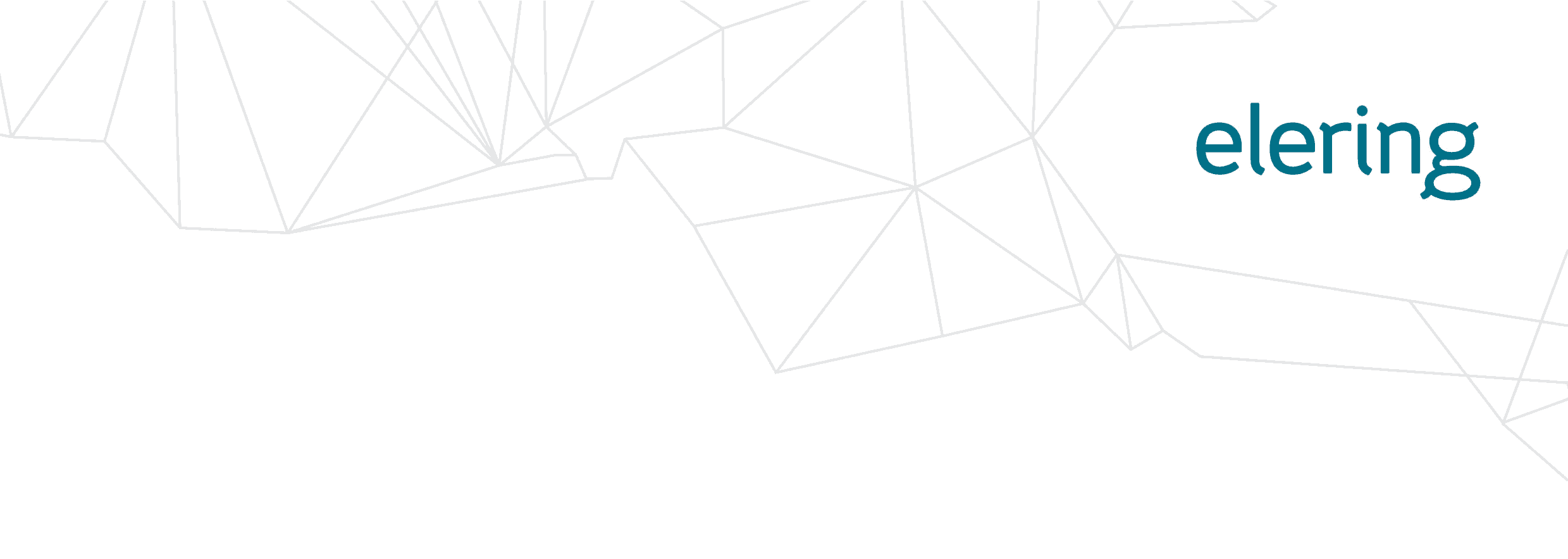 Kehtestatud Elering AS juhatuse xx.xx.2019 otsusega nr xxxKLIENDI ELEKTRIPAIGALDISEGA SEOTUD ANDMEVAHETUSE JUHEND Sissejuhatus ja üldosa Käesolevas juhendis kehtestatakse nõuded põhivõrguettevõtja ning kliendi poolt edastatavatele mõõtmiste, oleku- ning juhtimissignaalidele (edaspidi ka kui andmemaht) ja tingimused, millele edastatav info peab vastama. Juhendit kohaldatakse koos liitumistingimustega.Mõõtmised, oleku- ja juhtimissignaalid vahetatakse kliendi elektripaigaldise ning põhivõrguettevõtja põhi- ja varujuhtimiskeskuste vahel (edaspidi kasutatakse juhtimiskeskuste väljendamiseks mõistet: energiasüsteemi juhtimiskeskus).Kliendi ning jaotusvõrgu elektrivõrguga liidetud tootja (edaspidi koos või eraldi nimetatud ka kui klient) poolt kasutatav andmesideühendus põhivõrguettevõtja SCADA suunas peab vastama standardile EVS-EN 60870-5-104. Kliendi seadmete juhtimiseks ja andmete edastamiseks tuleb kliendil paigaldada eraldi kaugjuhtimisterminal (RTU), mille andmevahetusprotokoll ühildub põhivõrguettevõtja SCADA andmevahetusprotokolliga. Kliendi RTU ja põhivõrguettevõtja RTU vaheline andmevahetus ei ole lubatud.Reaalajas toodud informatsioonKliendi elektripaigaldisest, tootmismoodulist ja/või kliendi elektrivõrguga liidetud tootmismoodulist tuleb edastada energiasüsteemi juhtimiskeskusele reaalajas mõõtmised, tootmismoodulite juhtimised ja asendisignaalid vastavalt juhendis „Kliendi elektripaigaldisega seotud andmevahetuse nõuded“ toodud infomahtude tabeli vormile (edaspidi Infomahtude tabel). Infomahtude tabeli kohaldamisel liituvale elektripaigaldisele tuleb lähtuda muuhulgas ka liitumispunktis edastatava elektrienergia suunast, installeeritud võimsusest ja tootmismooduli tüübist.Põhivõrguettevõtjal on õigus lisada liitumislepingu täitmise ajal elektriosa projekti kooskõlastamise käigus infomahtude tabelisse täiendavaid infoobjekte ainult juhul, kui infoobjektide lisamine on tehniliselt põhjendatud, sellega ei kaasne kliendile ebamõistlikke kulutusi ning see on paratamatult vajalik süsteemi varustuskindluse tagamiseks.Kõik asendisignaalid tuleb anda otse primaarseadmete abikontaktidelt, abireleesid kasutamata, nn. kaksiksignaalidena (double-contact signals).Tuuleelektrijaama poolt energiasüsteemi juhtimiskeskusele edastatav tuule kiirus võib vastavalt kokkuleppele olla üksikmõõtmine, üksikmõõtmiste kogum või tuuleelektrijaama tuulekiiruste mõõtmiste keskmine, sh iga üksikmõõtmine peab olema mõõdetud tuuliku gondli kõrguselt maapinnast kas eraldi meteomastilt või elektrituuliku pealt.Kui põhivõrguga liitunud tuuleelektrijaam asub hajutatult mitmes erinevas geograafilises piirkonnas gruppidena, kuid omab ühtset liitumispunkti põhivõrgu elektrivõrguga, siis tuleb edastada reaalajas aktiivkoormuse ning meteomõõtmised, mis on sätestatud punktis 2.6 iga tuulikute grupi kohta eraldi. Mõõtmiste komplekti kuuluvad vähemalt grupi summaarne aktiivvõimsus (MW), tuule kiirus (m/s) ja suund (kraadides) iga geograafiliselt eraldatud grupi kohta. Hajutatud tuuleelektrijaama puhul on tegemist olukorraga, kus tuuleelektrijaam koosneb tuulikute gruppidest ning grupid asetsevad üksteisest sellisel geograafilisel kaugusel, et tuuletingimused samal ajahetkel on eri gruppidele statistiliselt oluliselt erinevad.Tuuleelektrijaama poolt energiasüsteemi juhtimiskeskusele edastatavad meteoroloogilised mõõtmised peavad täiendavalt vastama järgmistele nõuetele mõõtmise asukoha osas:tuule kiirus ja suund tuleb määrata tuuliku gondli kõrguselt;välisõhu temperatuur tuleb mõõta maapinna kõrguselt.Päikeseelektrijaama poolt elektrisüsteemi juhtimisekeskusele edastatav päikeseintensiivsus (W/m2) võib vastavalt kokkuleppele olla üksikmõõtmine, üksikmõõtmiste kogum või päikeseelektrijaama päikeseintensiivsuste mõõtmiste keskmine. Kui põhivõrguga liitunud päikeseelektrijaam asub hajutatult mitmes erinevas geograafilises piirkonnas gruppidena, kuid omab ühtset liitumispunkti põhivõrgu elektrivõrguga, tuleb edastada reaalajas aktiivkoormuse ning meteoroloogilised telemõõtmised iga päikeseelektrijaama grupi kohta eraldi. Mõõtmiste komplekti kuuluvad vähemalt grupi summaarne aktiivvõimsus (MW), päikeseintensiivsus (W/m2) ja õhutemperatuur (kraadides °C) iga geograafiliselt eraldatud grupi kohta. Hajutatud päikeseelektrijaama puhul on tegemist olukorraga, kui päikeseelektrijaam koosneb inverterite gruppidest ning grupid asetsevad üksteisest sellisel geograafilisel kaugusel, et päikeseintensiivsuse tingimusel samal ajahetkel on eri gruppidele statistiliselt oluliselt erinevad.Nõuded sideühendusele ja sideühenduse rajamise reeglidSideühendus on selle dokumendi mõistes seadmete ja andmesidekanalite kogum, mis teeb võimalikuks energiasüsteemi juhtimiskeskuste ja kliendi RTU vahelise andmevahetuse.Klient peab looma sideühenduse, kasutades IPSec põhist virtuaalset privaatvõrku (VPN). Kliendi seadmeid ei ühendata põhivõrguettevõtja arvutivõrkudesse ning kliendi sideühendusi ei tehta põhivõrguettevõtja andmesidevõrkude kaudu.Sideühendus peab olema häälestatud nii, et päringud kliendi seadmetesse on lubatud vähemalt neljast (4) põhivõrguettevõtja IP alamvõrgust.RTU seadistus peab võimaldama neli (4) üheaegset loogilist ühendust (EVS_EN_60870_5_104 p.10 Redundant connection. N=4).Kui sideühendus katkeb, siis on põhivõrguettevõtjal õigus kliendi tarbimiskoha võimsuslüliti(d) välja lülitada, kui kliendi seade põhjustab häireid või avariitalituse elektrisüsteemis. Sideühenduse töökindlusele esitatavad nõuded on toodud punktis 3.6.Kliendi sideühenduse talitluskindlus peab olema vähemalt 0,9836 (144 tundi lubatud katkestust aastas) ning ühekordne sidekatkestus ei tohi ületada 16 tundi.Elektriosa projektis peavad sideühenduse kohta olema esitatud: elektripaigaldise sideühenduse põhimõtteskeem ja seletuskiri, milles kajastuvad vähemalt järgmised andmed: Kliendi VPN kontsentraatori staatiline IP aadress;Kõikide põhivõrguettevõtja SCADA poolt küsitletavate seadmete (RTU jmt.) põhivõrguettevõtja poolt ette antud IP aadressid, mille põhivõrguettevõtja kooskõlastab;Selgitus (vajadusel skeemidega), kuidas klient tagab punktis 3.6 nõutud käideldavuse;Andmeside loomiseks vajaliku VPN tunneli tehnilised parameetrid vastavalt põhivõrguettevõtja vormile, mis on toodud käesoleva juhendi Lisas 1 (AS ELERING VPN andmeside loomise (IPSec tunneli) tehnilised parameetrid).Sideühenduse avamise protseduurSideühenduse avamine toimub järgmise protseduuri alusel:Klient esitab punktis 3.7 sisaldavate andmetega sidelahenduse projekti, mis kooskõlastatakse elektriosa projekti koosseisus;Pärast projekti kooskõlastust esitab klient vähemalt 7 tööpäeva enne soovitud sideühenduse loomist avalduse sideühenduse avamiseks põhivõrguettevõtja liitumiste projektijuhile või jaotusvõrguga liitunud tootmismoodulite osas e-postiaadressile kliendihaldur@elring.ee. Sideühenduse loomise avalduses on välja toodud kliendi kontaktisik andmeside osas, objekti nimi ning andmeside loomise soovitav kuupäev;Põhivõrguettevõtja edastab 5 tööpäeva jooksul kliendile VPN tunneli loomiseks vajalikud võtmed;Kui klient on oma sideseadmed seadistanud, siis lepib klient liitumise projektijuhiga vähemalt 1 tööpäeva ette sideühenduse testimiseks, eduka testi järel loetakse andmesideühendus looduks.Kliendi lõplik andmemahtude tabel peab olema kooskõlastatud elektriosa projekti koosseisus enne andmemahtude testimise algust.Testimise täpne algus lepitakse põhivõrguettevõtja IT osakonnaga kokku vähemalt 3 tööpäeva enne testimise algust. Mõõtetäpsus5.1	Arvutuslik summaarne piirviga energiasüsteemi juhtimiskeskusesse edastatavatel mõõtmistel (P, Q, I, U) peab jääma alla 1% ja selle tagamiseks peab klient nägema ette oma paigaldisse täpsusnõuetele vastavad mõõtetrafod. 5.2	Kliendi tootmismooduli juhtimissüsteemi mõõtmiste täpsus peab jääma alla 1 %. Klient peab kasutama oma tootmismooduli juhtimiseks mõõtmisi, mis on liitumispunktile võimalikult lähedal (eelistatult samal pingeklassil).5.3	Edastatavate mõõtmiste mõõtepiirkonnad sagedusele, vooludele ja pingetele täpsustatakse elektriosa projekti kooskõlastamise käigus.5.4	Kliendi RTU peab  vahetama energiasüsteemi juhtimiskeskusega infomahtusid, milliste aja fikseerimise täpsus peab olema võrdne või parem kui ±20 ms (resolutsiooniga 1 ms).Tootmismoodulitelt energiasüsteemi juhtimiskeskusesse edastatav signaalide maht A-tüüpi tootmismoodulitel nõutav signaalide mahtB-tüüpi tootmismoodulitel nõutav signaalide mahtC-tüüpi tootmismoodulitel nõutav signaalide mahtD-tüüpi tootmismoodulitel nõutav signaalide maht6.5.1	Jaotusvõrguga liitunud D-tüüpi tootmismoodulid:6.5.2	Põhivõrguettevõtja võrguga liitunud D-tüüpi tootmismoodulid: Tarbimissuunalisel liitumisel nõutud signaalide mahtLISA 1AS ELERING VPN andmeside loomise (IPSec tunneli) tehnilised parameetrid:1. Tunneli otspunktid1.1. Põhivõrguettevõtja IP: _________________1.2. Kliendi IP: __________________2. Tunneli režiim: Routed2.1. Policy-based2.1.1. proxy-id local: ______________________(Eleringi pool, vaikimisi 0.0.0.0/0)2.1.2. proxy-id remote: _____________________ (Kliendi pool, vaikimisi 0.0.0.0/0)2.2. Nat Traversal : Jah2.3. Dead Peer Detection: Jah2.4. Keep Alive : 30 sekundit3. IKE Phase13.1. Autentimise meetod: pre-shared key (edastatakse Eleringi poolt andmeside loomise avalduse esitamisel)3.2. krüpteerimise algoritm: ________________  (vaikimisi AES256)3.3. terviklikkuse algoritm: __________________ (vaikimisi sha1)3.4. võtmevahetus: ________________________ (vaikimisi DH Group 2)3.5. IKE SA eluaeg: ______________________ sekundit (vaikimisi 28800 sekundit)4. IPSec Phase24.1. krüpteerimise algoritm: ___________________ (vaikimisi AES256)4.2. terviklikkuse algoritm: ______________________ (vaikimisi sha1)4.3. võtmevahetus: ____________________________ (vaikimisi DH Group 2)4.4. IPSec SA eluaeg: ___________________ sekundit(vaikimisi 3600 sekundit)4.5. protokoll: ESP4.6. autokey Keep Alive : Jah4.7. auto-negotiate : Jah4.8. PFS : JahKliendi kontaktisikNimi: ____________________Email: ______________________Telefon: __________________   5 .1  B-, C- ja D-kategooria tootmismoodulite piirmäärade väärtused on esitatud tabelis 1.Tabel 1B-, C- ja D-kategooria tootmismoodulite piirmääradKOONDANDMED MÕÕTEANDMED, MIS JAOTUSVÕRGUETTEVÕTJA PEAB EDASTAMA ENERGIASÜSTEEMI JUHTIMISKESKUSESSEKOONDANDMED MÕÕTEANDMED, MIS JAOTUSVÕRGUETTEVÕTJA PEAB EDASTAMA ENERGIASÜSTEEMI JUHTIMISKESKUSESSEKOONDANDMED MÕÕTEANDMED, MIS JAOTUSVÕRGUETTEVÕTJA PEAB EDASTAMA ENERGIASÜSTEEMI JUHTIMISKESKUSESSEKOONDANDMED MÕÕTEANDMED, MIS JAOTUSVÕRGUETTEVÕTJA PEAB EDASTAMA ENERGIASÜSTEEMI JUHTIMISKESKUSESSEKOONDANDMED MÕÕTEANDMED, MIS JAOTUSVÕRGUETTEVÕTJA PEAB EDASTAMA ENERGIASÜSTEEMI JUHTIMISKESKUSESSEKOONDANDMED MÕÕTEANDMED, MIS JAOTUSVÕRGUETTEVÕTJA PEAB EDASTAMA ENERGIASÜSTEEMI JUHTIMISKESKUSESSEKOONDANDMED MÕÕTEANDMED, MIS JAOTUSVÕRGUETTEVÕTJA PEAB EDASTAMA ENERGIASÜSTEEMI JUHTIMISKESKUSESSESünkroonmoodulSünkroonmoodulSünkroonmoodulSünkroonmoodulSünkroonmoodulSünkroonmoodulSünkroonmoodulPositsioonAndmetüüpIEC AadressNimiOlekKirjeldusVäärtus1M_ME_NC1001 P tuulMWTuulMW2M_ME_NC1002 P päikeMWPäikeMW3M_ME_NC1003 P biomassMWBiomassMW4M_ME_NC1004 P hüdroMWHüdroelektijaamadMW5M_ME_NC1005 P tahkekütusMWTahkekütusMW6M_ME_NC1006 P gaasMWGaasMW7M_ME_NC1007 P vedelkütusMWVedelkütusMWEnergiapargimoodulEnergiapargimoodulEnergiapargimoodulEnergiapargimoodulEnergiapargimoodulEnergiapargimoodulEnergiapargimoodulPositsioonAndmetüüpIEC AadressNimiOlekKirjeldusVäärtus1M_ME_NC1001P tuulMWTuulMW2M_ME_NC1002P päikeMWPäikeMW3M_ME_NC1003P biomassMWBiomassMW4M_ME_NC1004P hüdroMWHüdroelektijaamadMW5M_ME_NC1005P tahkekütusMWTahkekütusMW6M_ME_NC1006P gaasMWGaasMW7M_ME_NC1007P vedelkütusMWVedelkütusMWENERGIAPARGIMOODULENERGIAPARGIMOODULENERGIAPARGIMOODULENERGIAPARGIMOODULENERGIAPARGIMOODULENERGIAPARGIMOODULENERGIAPARGIMOODULENERGIAPARGIMOODULENERGIAPARGIMOODULENERGIAPARGIMOODULENERGIAPARGIMOODULENERGIAPARGIMOODULPositsioonAndmetüüpIEC AadressIEC AadressIEC AadressNimiNimiOlekOlekKirjeldusVäärtusVäärtusJUHTSIGNAALID JA TAGASISIDE JUHTSIGNAALID JA TAGASISIDE JUHTSIGNAALID JA TAGASISIDE JUHTSIGNAALID JA TAGASISIDE JUHTSIGNAALID JA TAGASISIDE JUHTSIGNAALID JA TAGASISIDE JUHTSIGNAALID JA TAGASISIDE JUHTSIGNAALID JA TAGASISIDE JUHTSIGNAALID JA TAGASISIDE JUHTSIGNAALID JA TAGASISIDE JUHTSIGNAALID JA TAGASISIDE JUHTSIGNAALID JA TAGASISIDE 1C_DC_NA 111Aktiivvõimsuse reguleerimine (AGC, aFRR, mFRR)Aktiivvõimsuse reguleerimine (AGC, aFRR, mFRR)Sisse/VäljaSisse/VäljaAktiivvõimsuse reguleerimine (AGC, aFRR, mFRR)10 = Sisse, 01 = Välja10 = Sisse, 01 = Välja2C_SE_NA620162016201 P säte P säteMWMWAktiivvõimsuse sätteväärtusPmin - Pmax, sammuga x Pmin - Pmax, sammuga x 3C_SE_NA620262026202P languse kiirusP languse kiirusMW/minMW/minAktiivvõimsuse langus kiirus (MW/min)MW/min (samm 1MW/min)MW/min (samm 1MW/min)4C_SE_NA620362036203 P tõusu kiirus  P tõusu kiirus MW/minMW/minAktiivvõimsuse tõusu kiirus (MW/min)MW/min (samm 1MW/min)MW/min (samm 1MW/min)5M_SP_TA (TB) 300130013001Aktiivvõimsuse reguleerimine (AGC, aFRR, mFRR)Aktiivvõimsuse reguleerimine (AGC, aFRR, mFRR)Töös/VäljasTöös/VäljasAktiivvõimsuse reguleerimine (AGC, aFRR, mFRR) sätteväärtuse järgi (tagasiside)Töös = 1, Väljas = 0Töös = 1, Väljas = 06M_ME_NA100110011001 P säte P säteMWMWAktiivvõimsuse sätteväärtus (tagasiside)Pmin - Pmax, sammuga x Pmin - Pmax, sammuga x 7M_ME_NA100210021002 P languse kiirus P languse kiirusMW/minMW/minAktiivvõimsuse langus kiirus (MW/min) (1MW/min), (tagasiside)MW/min 
(samm 1MW/min)MW/min 
(samm 1MW/min)8M_ME_NA100310031003P tõusu kiirus P tõusu kiirus MW/minMW/minAktiivvõimsuse tõusu kiirus (MW/min) (1MW/min), (tagasiside)MW/min (samm 1MW/min)MW/min (samm 1MW/min)9M_ME_NA100410041004võimalik Pvõimalik PMWMWTeoreetiliselt võimalik seatav aktiivvõimsuse sätteväärtus (AGC)MWMW10M_ME_NA100510051005minimaalne Pminimaalne PMWMWTeoreetiliselt võimalik seatav minimaalne aktiivvõimsuse sätteväärtus (AGC)MWMWAktiivvõimuse kiire piiramine Aktiivvõimuse kiire piiramine Aktiivvõimuse kiire piiramine Aktiivvõimuse kiire piiramine Aktiivvõimuse kiire piiramine Aktiivvõimuse kiire piiramine Aktiivvõimuse kiire piiramine Aktiivvõimuse kiire piiramine Aktiivvõimuse kiire piiramine Aktiivvõimuse kiire piiramine Aktiivvõimuse kiire piiramine Aktiivvõimuse kiire piiramine 11C_DC_NA 111P avariipiirang 80%P avariipiirang 80%Välja/TöösseVälja/TöösseAvariipiirang 80% aktiivvõimsusest10=On,01=Off10=On,01=Off12C_DC_NA 222 P avariipiirang 60% P avariipiirang 60%Välja/TöösseVälja/TöösseAvariipiirang 60% aktiivvõimsusest10=On,01=Off10=On,01=Off13C_DC_NA 333 P avariipiirang 40% P avariipiirang 40%Välja/TöösseVälja/TöösseAvariipiirang 40% aktiivvõimsusest10=On,01=Off10=On,01=Off14C_DC_NA 444P avariipiirang 20%P avariipiirang 20%Välja/TöösseVälja/TöösseAvariipiirang 20% aktiivvõimsusest10=On,01=Off10=On,01=Off15M_SP_TA (TB) 300230023002P avariipiirang 80%P avariipiirang 80%Töös/VäljasTöös/VäljasAvariipiirang 80% aktiivvõimsusest (tagasiside)On=1,Off=0On=1,Off=016M_SP_TA (TB) 300330033003P avariipiirang 60%P avariipiirang 60%Töös/VäljasTöös/VäljasAvariipiirang 60% aktiivvõimsusest (tagasiside)On=1,Off=0On=1,Off=017M_SP_TA (TB) 300430043004P avariipiirang 40%P avariipiirang 40%Töös/VäljasTöös/VäljasAvariipiirang 40% aktiivvõimsusest (tagasiside)On=1,Off=0On=1,Off=018M_SP_TA (TB) 300530053005P avariipiirang 20%P avariipiirang 20%Töös/VäljasTöös/VäljasAvariipiirang 20% aktiivvõimsusest (tagasiside)On=1,Off=0On=1,Off=0MÕÕTMISED, INFORMATSIOON OPERAATORILEMÕÕTMISED, INFORMATSIOON OPERAATORILEMÕÕTMISED, INFORMATSIOON OPERAATORILEMÕÕTMISED, INFORMATSIOON OPERAATORILEMÕÕTMISED, INFORMATSIOON OPERAATORILEMÕÕTMISED, INFORMATSIOON OPERAATORILEMÕÕTMISED, INFORMATSIOON OPERAATORILEMÕÕTMISED, INFORMATSIOON OPERAATORILEMÕÕTMISED, INFORMATSIOON OPERAATORILEMÕÕTMISED, INFORMATSIOON OPERAATORILEMÕÕTMISED, INFORMATSIOON OPERAATORILEMÕÕTMISED, INFORMATSIOON OPERAATORILE19M_ME_NA100610061006Energiapargimooduli PEnergiapargimooduli PMWMWAktiivvõimsuse mõõtmine netoMWMW20M_ME_NA100710071007Energiapargimooduli PEnergiapargimooduli PMWMWAktiivvõimsuse mõõtmine brutoMWMW21M_ME_NA100810081008 Tööst väljas olev P Tööst väljas olev PMWMWTööst väljas olev nimiaktiivvõimusMWMWINFORMATSIOON PROGNOOSISÜSTEEMILEINFORMATSIOON PROGNOOSISÜSTEEMILEINFORMATSIOON PROGNOOSISÜSTEEMILEINFORMATSIOON PROGNOOSISÜSTEEMILEINFORMATSIOON PROGNOOSISÜSTEEMILEINFORMATSIOON PROGNOOSISÜSTEEMILEINFORMATSIOON PROGNOOSISÜSTEEMILEINFORMATSIOON PROGNOOSISÜSTEEMILEINFORMATSIOON PROGNOOSISÜSTEEMILEINFORMATSIOON PROGNOOSISÜSTEEMILEINFORMATSIOON PROGNOOSISÜSTEEMILEINFORMATSIOON PROGNOOSISÜSTEEMILE22M_ME_NA101010101010Tuule kiirusTuule kiirusm/sekm/sekTuule kiirusm/sekm/sek23M_ME_NA101110111011Tuule suundTuule suunddegdegTuule suunddegdeg24M_ME_NA101210121012Õhu temperatuurÕhu temperatuurCCÕhu temperatuurCC25M_ME_NA101310131013Õhu rõhkÕhu rõhkmbar (hPa)mbar (hPa)EI OLE KOHUSTUSLIKmbar (hPa)mbar (hPa)26M_ME_NA101410141014PäikeseintensiivsusPäikeseintensiivsusW/m2W/m2PäikeseintensiivsusW/m2W/m2SÜNKROONMOODULSÜNKROONMOODULSÜNKROONMOODULSÜNKROONMOODULSÜNKROONMOODULSÜNKROONMOODULSÜNKROONMOODULSÜNKROONMOODULSÜNKROONMOODULSÜNKROONMOODULSÜNKROONMOODULSÜNKROONMOODULSÜNKROONMOODULPositsioonAndmetüüpAndmetüüpIEC AadressNimiNimiOlekOlekKirjeldusKirjeldusKirjeldusVäärtusVäärtusJUHTSIGNAALID JA TAGASIDE JUHTSIGNAALID JA TAGASIDE JUHTSIGNAALID JA TAGASIDE JUHTSIGNAALID JA TAGASIDE JUHTSIGNAALID JA TAGASIDE JUHTSIGNAALID JA TAGASIDE JUHTSIGNAALID JA TAGASIDE JUHTSIGNAALID JA TAGASIDE JUHTSIGNAALID JA TAGASIDE JUHTSIGNAALID JA TAGASIDE JUHTSIGNAALID JA TAGASIDE JUHTSIGNAALID JA TAGASIDE JUHTSIGNAALID JA TAGASIDE 1C_DC_NA C_DC_NA 1Aktiivvõimsuse reguleerimine (AGC, aFRR, mFRR) reguleerimineAktiivvõimsuse reguleerimine (AGC, aFRR, mFRR) reguleerimineSisse/VäljaSisse/VäljaAktiivvõimsuse reguleerimine (AGC, aFRR, mFRR)Aktiivvõimsuse reguleerimine (AGC, aFRR, mFRR)Aktiivvõimsuse reguleerimine (AGC, aFRR, mFRR)10 = Sisse, 01 = Välja10 = Sisse, 01 = Välja2C_SE_NAC_SE_NA6201P säteP säteMWMWAktiivvõimsuse sätteväärtusAktiivvõimsuse sätteväärtusAktiivvõimsuse sätteväärtusPmin - Pmax, sammuga x Pmin - Pmax, sammuga x 3M_SP_TA (TB) M_SP_TA (TB) 3001Aktiivvõimsuse reguleerimine (AGC, aFRR, mFRR) reguleerimineAktiivvõimsuse reguleerimine (AGC, aFRR, mFRR) reguleerimineTöös/VäljasTöös/VäljasAktiivvõimsuse reguleerimine sätteväärtuse järgi (tagasiside)Aktiivvõimsuse reguleerimine sätteväärtuse järgi (tagasiside)Aktiivvõimsuse reguleerimine sätteväärtuse järgi (tagasiside)Töös = 1, Väljas = 0Töös = 1, Väljas = 04M_ME_NAM_ME_NA1001P säteP säteMWMWAktiivvõimsuse sätteväärtus (tagasiside)Aktiivvõimsuse sätteväärtus (tagasiside)Aktiivvõimsuse sätteväärtus (tagasiside)Pmin - Pmax, sammuga x Pmin - Pmax, sammuga x 5M_ME_NAM_ME_NA1002võimalik Pvõimalik PMWMWTeoreetiliselt võimalik seatav aktiivvõimsuse sätteväärtus (AGC)Teoreetiliselt võimalik seatav aktiivvõimsuse sätteväärtus (AGC)Teoreetiliselt võimalik seatav aktiivvõimsuse sätteväärtus (AGC)MWMW6M_ME_NAM_ME_NA1003minimaalne Pminimaalne PMWMWTeoreetiliselt võimalik seatav minimaalne aktiivvõimsuse sätteväärtus (AGC)Teoreetiliselt võimalik seatav minimaalne aktiivvõimsuse sätteväärtus (AGC)Teoreetiliselt võimalik seatav minimaalne aktiivvõimsuse sätteväärtus (AGC)MWMWMÕÕTMISED, INFORMATSIOON OPERAATORILEMÕÕTMISED, INFORMATSIOON OPERAATORILEMÕÕTMISED, INFORMATSIOON OPERAATORILEMÕÕTMISED, INFORMATSIOON OPERAATORILEMÕÕTMISED, INFORMATSIOON OPERAATORILEMÕÕTMISED, INFORMATSIOON OPERAATORILEMÕÕTMISED, INFORMATSIOON OPERAATORILEMÕÕTMISED, INFORMATSIOON OPERAATORILEMÕÕTMISED, INFORMATSIOON OPERAATORILEMÕÕTMISED, INFORMATSIOON OPERAATORILEMÕÕTMISED, INFORMATSIOON OPERAATORILEMÕÕTMISED, INFORMATSIOON OPERAATORILEMÕÕTMISED, INFORMATSIOON OPERAATORILE7M_ME_NAM_ME_NA1004Sünkroonmooduli PSünkroonmooduli PMWMWAktiivvõimsuse mõõtmine netoAktiivvõimsuse mõõtmine netoAktiivvõimsuse mõõtmine netoMWMW8M_ME_NAM_ME_NA1005Sünkroonmooduli PSünkroonmooduli PMWMWAktiivvõimsuse mõõtmine  brutoAktiivvõimsuse mõõtmine  brutoAktiivvõimsuse mõõtmine  brutoMWMW9M_ME_NAM_ME_NA1006 Tööst väljas olev P Tööst väljas olev PMWMWTööst väljas olev nimiaktiivvõimusTööst väljas olev nimiaktiivvõimusTööst väljas olev nimiaktiivvõimusMWMWENERGIAPARGIMOODULENERGIAPARGIMOODULENERGIAPARGIMOODULENERGIAPARGIMOODULENERGIAPARGIMOODULENERGIAPARGIMOODULENERGIAPARGIMOODULENERGIAPARGIMOODULENERGIAPARGIMOODULENERGIAPARGIMOODULENERGIAPARGIMOODULENERGIAPARGIMOODULENERGIAPARGIMOODULPositsioonPositsioon Andmetüüp  Andmetüüp IEC AadressIEC AadressNimiOlekOlekOlekKirjeldusVäärtusVäärtusJUHTSIGNAALID JA TAGASIDE JUHTSIGNAALID JA TAGASIDE JUHTSIGNAALID JA TAGASIDE JUHTSIGNAALID JA TAGASIDE JUHTSIGNAALID JA TAGASIDE JUHTSIGNAALID JA TAGASIDE JUHTSIGNAALID JA TAGASIDE JUHTSIGNAALID JA TAGASIDE JUHTSIGNAALID JA TAGASIDE JUHTSIGNAALID JA TAGASIDE JUHTSIGNAALID JA TAGASIDE JUHTSIGNAALID JA TAGASIDE JUHTSIGNAALID JA TAGASIDE SAGEDUSSTABIILSUSE TAGAMISEKS NÕUTAVAD SIGNAALIDSAGEDUSSTABIILSUSE TAGAMISEKS NÕUTAVAD SIGNAALIDSAGEDUSSTABIILSUSE TAGAMISEKS NÕUTAVAD SIGNAALIDSAGEDUSSTABIILSUSE TAGAMISEKS NÕUTAVAD SIGNAALIDSAGEDUSSTABIILSUSE TAGAMISEKS NÕUTAVAD SIGNAALIDSAGEDUSSTABIILSUSE TAGAMISEKS NÕUTAVAD SIGNAALIDSAGEDUSSTABIILSUSE TAGAMISEKS NÕUTAVAD SIGNAALIDSAGEDUSSTABIILSUSE TAGAMISEKS NÕUTAVAD SIGNAALIDSAGEDUSSTABIILSUSE TAGAMISEKS NÕUTAVAD SIGNAALIDSAGEDUSSTABIILSUSE TAGAMISEKS NÕUTAVAD SIGNAALIDSAGEDUSSTABIILSUSE TAGAMISEKS NÕUTAVAD SIGNAALIDSAGEDUSSTABIILSUSE TAGAMISEKS NÕUTAVAD SIGNAALIDSAGEDUSSTABIILSUSE TAGAMISEKS NÕUTAVAD SIGNAALID11C_DC_NA C_DC_NA 11Primaarreguleerimine  (FCR)Töösse/VäljaTöösse/VäljaTöösse/VäljaPrimaarreguleerimine (FCR) 10 %10 = Töösse, 01 = Välja10 = Töösse, 01 = Välja22C_SE_NAC_SE_NA62016201 statism%%%Statismi sätteväärtus2 - 12 %, sammuga 1 %2 - 12 %, sammuga 1 %33C_SE_NAC_SE_NA62026202sagedusregulaatori tundetusmHzmHzmHzSagedusregulaatori tundetuse sätteväärtus0 - 500 mHz, sammuga 10 mHz0 - 500 mHz, sammuga 10 mHz44M_DP_TA (TB)M_DP_TA (TB)30013001Primaarreguleerimine (FCR)Töös/VäljasTöös/VäljasTöös/VäljasPrimaarreguleerimine (FCR) 10 % (tagasiside)Töös = 1, Väljas = 0Töös = 1, Väljas = 055M_ME_NAM_ME_NA10011001 statism%%%Statismi sätteväärtus (tagasiside)2 - 12 %, sammuga 1 %2 - 12 %, sammuga 1 %66M_ME_NAM_ME_NA10021002 sagedusregulaatori tundetusmHzmHzmHzSagedusregulaatori tundetuse sätteväärtus (tagasiside)0 - 500 mHz, sammuga 10 mHz0 - 500 mHz, sammuga 10 mHzSAGEDUSSTABIILSUSE VÕI PIIRKONNA STABIILSUSE TAGAMISEKS NÕUTAVAD SIGNAALID                                                          SAGEDUSSTABIILSUSE VÕI PIIRKONNA STABIILSUSE TAGAMISEKS NÕUTAVAD SIGNAALID                                                          SAGEDUSSTABIILSUSE VÕI PIIRKONNA STABIILSUSE TAGAMISEKS NÕUTAVAD SIGNAALID                                                          SAGEDUSSTABIILSUSE VÕI PIIRKONNA STABIILSUSE TAGAMISEKS NÕUTAVAD SIGNAALID                                                          SAGEDUSSTABIILSUSE VÕI PIIRKONNA STABIILSUSE TAGAMISEKS NÕUTAVAD SIGNAALID                                                          SAGEDUSSTABIILSUSE VÕI PIIRKONNA STABIILSUSE TAGAMISEKS NÕUTAVAD SIGNAALID                                                          SAGEDUSSTABIILSUSE VÕI PIIRKONNA STABIILSUSE TAGAMISEKS NÕUTAVAD SIGNAALID                                                          SAGEDUSSTABIILSUSE VÕI PIIRKONNA STABIILSUSE TAGAMISEKS NÕUTAVAD SIGNAALID                                                          SAGEDUSSTABIILSUSE VÕI PIIRKONNA STABIILSUSE TAGAMISEKS NÕUTAVAD SIGNAALID                                                          SAGEDUSSTABIILSUSE VÕI PIIRKONNA STABIILSUSE TAGAMISEKS NÕUTAVAD SIGNAALID                                                          SAGEDUSSTABIILSUSE VÕI PIIRKONNA STABIILSUSE TAGAMISEKS NÕUTAVAD SIGNAALID                                                          SAGEDUSSTABIILSUSE VÕI PIIRKONNA STABIILSUSE TAGAMISEKS NÕUTAVAD SIGNAALID                                                          SAGEDUSSTABIILSUSE VÕI PIIRKONNA STABIILSUSE TAGAMISEKS NÕUTAVAD SIGNAALID                                                          AKTIIVVÕIMSUSE REGULEERIMINE SÄTE JÄRGI KOOS TÕUSU JA LANGUS KIIRUSEGA AKTIIVVÕIMSUSE REGULEERIMINE SÄTE JÄRGI KOOS TÕUSU JA LANGUS KIIRUSEGA AKTIIVVÕIMSUSE REGULEERIMINE SÄTE JÄRGI KOOS TÕUSU JA LANGUS KIIRUSEGA AKTIIVVÕIMSUSE REGULEERIMINE SÄTE JÄRGI KOOS TÕUSU JA LANGUS KIIRUSEGA AKTIIVVÕIMSUSE REGULEERIMINE SÄTE JÄRGI KOOS TÕUSU JA LANGUS KIIRUSEGA AKTIIVVÕIMSUSE REGULEERIMINE SÄTE JÄRGI KOOS TÕUSU JA LANGUS KIIRUSEGA AKTIIVVÕIMSUSE REGULEERIMINE SÄTE JÄRGI KOOS TÕUSU JA LANGUS KIIRUSEGA AKTIIVVÕIMSUSE REGULEERIMINE SÄTE JÄRGI KOOS TÕUSU JA LANGUS KIIRUSEGA AKTIIVVÕIMSUSE REGULEERIMINE SÄTE JÄRGI KOOS TÕUSU JA LANGUS KIIRUSEGA AKTIIVVÕIMSUSE REGULEERIMINE SÄTE JÄRGI KOOS TÕUSU JA LANGUS KIIRUSEGA AKTIIVVÕIMSUSE REGULEERIMINE SÄTE JÄRGI KOOS TÕUSU JA LANGUS KIIRUSEGA AKTIIVVÕIMSUSE REGULEERIMINE SÄTE JÄRGI KOOS TÕUSU JA LANGUS KIIRUSEGA AKTIIVVÕIMSUSE REGULEERIMINE SÄTE JÄRGI KOOS TÕUSU JA LANGUS KIIRUSEGA 77C_DC_NA C_DC_NA 22Aktiivvõimsuse reguleerimine (AGC, aFRR, mFRR)Töösse/VäljaTöösse/VäljaTöösse/VäljaAktiivvõimsuse reguleerimine (AGC, aFRR, mFRR)10 = Töösse, 01 = Välja10 = Töösse, 01 = Välja88C_SE_NAC_SE_NA62036203P säteMWMWMWAktiivvõimsuse sätteväärtusPmin - Pmax, sammuga x Pmin - Pmax, sammuga x 99C_SE_NAC_SE_NA62046204P languse kiirusMW/minMW/minMW/minAktiivvõimsuse langus kiirus (MW/min)MW/min (samm 1MW/min)MW/min (samm 1MW/min)1010C_SE_NAC_SE_NA62056205 P tõusu kiirus MW/minMW/minMW/minAktiivvõimsuse tõusu kiirus (MW/min)MW/min (samm 1MW/min)MW/min (samm 1MW/min)1111M_DP_TA (TB)M_DP_TA (TB)30023002Aktiivvõimsuse reguleerimine (AGC, aFRR, mFRR)Töös/VäljasTöös/VäljasTöös/VäljasAktiivvõimsuse reguleerimine (AGC, aFRR, mFRR) sätteväärtuse järgi (tagasiside)Töös = 1, Väljas = 0Töös = 1, Väljas = 01212M_ME_NAM_ME_NA10031003 P säteMWMWMWAktiivvõimsuse sätteväärtus (tagasiside)Pmin - Pmax, sammuga x Pmin - Pmax, sammuga x 1313M_ME_NAM_ME_NA10041004 P languse kiirusMW/minMW/minMW/minAktiivvõimsuse langus kiirus (MW/min) (1MW/min), (tagasiside)MW/min 
(samm 1MW/min)MW/min 
(samm 1MW/min)1414M_ME_NAM_ME_NA10051005P tõusu kiirus MW/minMW/minMW/minAktiivvõimsuse tõusu kiirus (MW/min) (1MW/min), (tagasiside)MW/min (samm 1MW/min)MW/min (samm 1MW/min)1515M_ME_NAM_ME_NA10061006võimalik PMWMWMWTeoreetiliselt võimalik seatav aktiivvõimsuse sätteväärtus (AGC)MWMW1616M_ME_NAM_ME_NA10071007minimaalne PMWMWMWTeoreetiliselt võimalik seatav minimaalne aktiivvõimsuse sätteväärtus (AGC)MWMWAKTIIVVÕIMUSE KIIRE PIIRAMINE AKTIIVVÕIMUSE KIIRE PIIRAMINE AKTIIVVÕIMUSE KIIRE PIIRAMINE AKTIIVVÕIMUSE KIIRE PIIRAMINE AKTIIVVÕIMUSE KIIRE PIIRAMINE AKTIIVVÕIMUSE KIIRE PIIRAMINE AKTIIVVÕIMUSE KIIRE PIIRAMINE AKTIIVVÕIMUSE KIIRE PIIRAMINE AKTIIVVÕIMUSE KIIRE PIIRAMINE AKTIIVVÕIMUSE KIIRE PIIRAMINE AKTIIVVÕIMUSE KIIRE PIIRAMINE AKTIIVVÕIMUSE KIIRE PIIRAMINE AKTIIVVÕIMUSE KIIRE PIIRAMINE 1717C_DC_NA C_DC_NA 33P avariipiirang 80%Välja/TöösseVälja/TöösseVälja/TöösseAvariipiirang 80% aktiivvõimsusest10=On,01=Off10=On,01=Off1818C_DC_NA C_DC_NA 44 P avariipiirang 60%Välja/TöösseVälja/TöösseVälja/TöösseAvariipiirang 60% aktiivvõimsusest10=On,01=Off10=On,01=Off1919C_DC_NA C_DC_NA 55 P avariipiirang 40%Välja/TöösseVälja/TöösseVälja/TöösseAvariipiirang 40% aktiivvõimsusest10=On,01=Off10=On,01=Off2020C_DC_NA C_DC_NA 66P avariipiirang 20%Välja/TöösseVälja/TöösseVälja/TöösseAvariipiirang 20% aktiivvõimsusest10=On,01=Off10=On,01=Off2121M_SP_TA (TB) M_SP_TA (TB) 30033003P avariipiirang 80%Töös/VäljasTöös/VäljasTöös/VäljasAvariipiirang 80% aktiivvõimsusest (tagasiside)On=1,Off=0On=1,Off=02222M_SP_TA (TB) M_SP_TA (TB) 30043004P avariipiirang 60%Töös/VäljasTöös/VäljasTöös/VäljasAvariipiirang 60% aktiivvõimsusest (tagasiside)On=1,Off=0On=1,Off=02323M_SP_TA (TB) M_SP_TA (TB) 30053005P avariipiirang 40%Töös/VäljasTöös/VäljasTöös/VäljasAvariipiirang 40% aktiivvõimsusest (tagasiside)On=1,Off=0On=1,Off=02424M_SP_TA (TB) M_SP_TA (TB) 30063006P avariipiirang 20%Töös/VäljasTöös/VäljasTöös/VäljasAvariipiirang 20% aktiivvõimsusest (tagasiside)On=1,Off=0On=1,Off=0MÕÕTMISED, INFORMATSIOON OPERAATORILEMÕÕTMISED, INFORMATSIOON OPERAATORILEMÕÕTMISED, INFORMATSIOON OPERAATORILEMÕÕTMISED, INFORMATSIOON OPERAATORILEMÕÕTMISED, INFORMATSIOON OPERAATORILEMÕÕTMISED, INFORMATSIOON OPERAATORILEMÕÕTMISED, INFORMATSIOON OPERAATORILEMÕÕTMISED, INFORMATSIOON OPERAATORILEMÕÕTMISED, INFORMATSIOON OPERAATORILEMÕÕTMISED, INFORMATSIOON OPERAATORILEMÕÕTMISED, INFORMATSIOON OPERAATORILEMÕÕTMISED, INFORMATSIOON OPERAATORILEMÕÕTMISED, INFORMATSIOON OPERAATORILE2525M_ME_NAM_ME_NA10081008Energipargimooduli PMWMWMWAktiivvõimsuse mõõtmine netoMWMW2626M_ME_NAM_ME_NA10091009Energipargimooduli PMWMWMWAktiivvõimsuse mõõtmine  brutoMWMW2727M_ME_NAM_ME_NA10101010 Tööst väljas olev PMWMWMWTööst väljas olev nimiaktiivvõimusMWMWALARMID, INFORMATSIOON OPERAATORILE ALARMID, INFORMATSIOON OPERAATORILE ALARMID, INFORMATSIOON OPERAATORILE ALARMID, INFORMATSIOON OPERAATORILE ALARMID, INFORMATSIOON OPERAATORILE ALARMID, INFORMATSIOON OPERAATORILE ALARMID, INFORMATSIOON OPERAATORILE ALARMID, INFORMATSIOON OPERAATORILE ALARMID, INFORMATSIOON OPERAATORILE ALARMID, INFORMATSIOON OPERAATORILE ALARMID, INFORMATSIOON OPERAATORILE ALARMID, INFORMATSIOON OPERAATORILE ALARMID, INFORMATSIOON OPERAATORILE 2929M_SP_TA (TB) M_SP_TA (TB) 30073007Avariiline primaarreguleerimine ülesageduse korral Tekkis/TagastusTekkis/TagastusTekkis/TagastusAvariiline primaarreguleerimine ülesageduse korral töös (LFSM-O) On=1,Off=0 On=1,Off=03030M_SP_TA (TB) M_SP_TA (TB) 30083008Avariiline primaarreguleerimine alasageduse korral Tekkis/TagastusTekkis/TagastusTekkis/TagastusAvariiline primaarreguleerimine alasageduse korral töös (LFSM-U)On=1,Off=0On=1,Off=0INFORMATSIOON PROGNOOSISÜSTEEMILEINFORMATSIOON PROGNOOSISÜSTEEMILEINFORMATSIOON PROGNOOSISÜSTEEMILEINFORMATSIOON PROGNOOSISÜSTEEMILEINFORMATSIOON PROGNOOSISÜSTEEMILEINFORMATSIOON PROGNOOSISÜSTEEMILEINFORMATSIOON PROGNOOSISÜSTEEMILEINFORMATSIOON PROGNOOSISÜSTEEMILEINFORMATSIOON PROGNOOSISÜSTEEMILEINFORMATSIOON PROGNOOSISÜSTEEMILEINFORMATSIOON PROGNOOSISÜSTEEMILEINFORMATSIOON PROGNOOSISÜSTEEMILEINFORMATSIOON PROGNOOSISÜSTEEMILE3131M_ME_NAM_ME_NA10121012Tuule kiirusm/sekm/sekm/sekTuule kiirusm/sekm/sek3232M_ME_NAM_ME_NA10131013Tuule suunddegdegdegTuule suunddegdeg3333M_ME_NAM_ME_NA10141014Õhu temperatuurCCCÕhu temperatuurCC3434M_ME_NAM_ME_NA10151015Õhu rõhkmbar (hPa)mbar (hPa)mbar (hPa)EI OLE KOHUSTUSLIKmbar (hPa)mbar (hPa)3535M_ME_NAM_ME_NA10161016PäikeseintensiivsusW/m2W/m2W/m2PäikeseintensiivsusW/m2W/m2SÜNKROONMOODULSÜNKROONMOODULSÜNKROONMOODULSÜNKROONMOODULSÜNKROONMOODULSÜNKROONMOODULSÜNKROONMOODULSÜNKROONMOODULSÜNKROONMOODULSÜNKROONMOODULSÜNKROONMOODULSÜNKROONMOODULSÜNKROONMOODULPositsioonAndmetüüpAndmetüüpIEC AadressIEC AadressNimiNimiNimiOlekKirjeldusKirjeldusKirjeldusVäärtusJUHTSIGNAALID JA TAGASIDE JUHTSIGNAALID JA TAGASIDE JUHTSIGNAALID JA TAGASIDE JUHTSIGNAALID JA TAGASIDE JUHTSIGNAALID JA TAGASIDE JUHTSIGNAALID JA TAGASIDE JUHTSIGNAALID JA TAGASIDE JUHTSIGNAALID JA TAGASIDE JUHTSIGNAALID JA TAGASIDE JUHTSIGNAALID JA TAGASIDE JUHTSIGNAALID JA TAGASIDE JUHTSIGNAALID JA TAGASIDE JUHTSIGNAALID JA TAGASIDE SAGEDUSSTABIILSUSE TAGAMISEKS NÕUTAVAD SIGNAALID SAGEDUSSTABIILSUSE TAGAMISEKS NÕUTAVAD SIGNAALID SAGEDUSSTABIILSUSE TAGAMISEKS NÕUTAVAD SIGNAALID SAGEDUSSTABIILSUSE TAGAMISEKS NÕUTAVAD SIGNAALID SAGEDUSSTABIILSUSE TAGAMISEKS NÕUTAVAD SIGNAALID SAGEDUSSTABIILSUSE TAGAMISEKS NÕUTAVAD SIGNAALID SAGEDUSSTABIILSUSE TAGAMISEKS NÕUTAVAD SIGNAALID SAGEDUSSTABIILSUSE TAGAMISEKS NÕUTAVAD SIGNAALID SAGEDUSSTABIILSUSE TAGAMISEKS NÕUTAVAD SIGNAALID SAGEDUSSTABIILSUSE TAGAMISEKS NÕUTAVAD SIGNAALID SAGEDUSSTABIILSUSE TAGAMISEKS NÕUTAVAD SIGNAALID SAGEDUSSTABIILSUSE TAGAMISEKS NÕUTAVAD SIGNAALID SAGEDUSSTABIILSUSE TAGAMISEKS NÕUTAVAD SIGNAALID 1C_DC_NA C_DC_NA 11Primaarreguleerimine (FCR)Primaarreguleerimine (FCR)Primaarreguleerimine (FCR)Töösse/VäljaPrimaarreguleerimine (FCR) 10 %Primaarreguleerimine (FCR) 10 %Primaarreguleerimine (FCR) 10 %10 = Töösse, 01 = Välja2C_SE_NAC_SE_NA62016201statismstatismstatism%Statismi sätteväärtusStatismi sätteväärtusStatismi sätteväärtus2 - 12 %, sammuga 1 %3C_SE_NAC_SE_NA62026202sagedusregulaatori tundetussagedusregulaatori tundetussagedusregulaatori tundetusmHzSagedusregulaatori tundetuse sätteväärtusSagedusregulaatori tundetuse sätteväärtusSagedusregulaatori tundetuse sätteväärtus0 - 500 mHz, sammuga 10 mHz4M_DP_TA (TB)M_DP_TA (TB)30013001Primaarreguleerimine (FCR)Primaarreguleerimine (FCR)Primaarreguleerimine (FCR)Töös/VäljasPrimaarreguleerimine (FCR) 10 % (tagasiside)Primaarreguleerimine (FCR) 10 % (tagasiside)Primaarreguleerimine (FCR) 10 % (tagasiside)Töös = 1, Väljas = 05M_ME_NAM_ME_NA10011001 statism statism statism%Statismi sätteväärtus (tagasiside)Statismi sätteväärtus (tagasiside)Statismi sätteväärtus (tagasiside)2 - 12 %, sammuga 1 %6M_ME_NAM_ME_NA10021002 sagedusregulaatori tundetus sagedusregulaatori tundetus sagedusregulaatori tundetusmHzSagedusregulaatori tundetuse sätteväärtus (tagasiside)Sagedusregulaatori tundetuse sätteväärtus (tagasiside)Sagedusregulaatori tundetuse sätteväärtus (tagasiside)0 - 500 mHz, sammuga 10 mHzSAGEDUSSTABIILSUSE VÕI PIIRKONNA STABIILSUSE TAGAMISEKS NÕUTAVAD SIGNAALID SAGEDUSSTABIILSUSE VÕI PIIRKONNA STABIILSUSE TAGAMISEKS NÕUTAVAD SIGNAALID SAGEDUSSTABIILSUSE VÕI PIIRKONNA STABIILSUSE TAGAMISEKS NÕUTAVAD SIGNAALID SAGEDUSSTABIILSUSE VÕI PIIRKONNA STABIILSUSE TAGAMISEKS NÕUTAVAD SIGNAALID SAGEDUSSTABIILSUSE VÕI PIIRKONNA STABIILSUSE TAGAMISEKS NÕUTAVAD SIGNAALID SAGEDUSSTABIILSUSE VÕI PIIRKONNA STABIILSUSE TAGAMISEKS NÕUTAVAD SIGNAALID SAGEDUSSTABIILSUSE VÕI PIIRKONNA STABIILSUSE TAGAMISEKS NÕUTAVAD SIGNAALID SAGEDUSSTABIILSUSE VÕI PIIRKONNA STABIILSUSE TAGAMISEKS NÕUTAVAD SIGNAALID SAGEDUSSTABIILSUSE VÕI PIIRKONNA STABIILSUSE TAGAMISEKS NÕUTAVAD SIGNAALID SAGEDUSSTABIILSUSE VÕI PIIRKONNA STABIILSUSE TAGAMISEKS NÕUTAVAD SIGNAALID SAGEDUSSTABIILSUSE VÕI PIIRKONNA STABIILSUSE TAGAMISEKS NÕUTAVAD SIGNAALID SAGEDUSSTABIILSUSE VÕI PIIRKONNA STABIILSUSE TAGAMISEKS NÕUTAVAD SIGNAALID SAGEDUSSTABIILSUSE VÕI PIIRKONNA STABIILSUSE TAGAMISEKS NÕUTAVAD SIGNAALID AKTIIVVÕIMSUSE REGULEERIMINE SÄTE JÄRGI KOOS TÕUSU JA LANGUS KIIRUSEGA AKTIIVVÕIMSUSE REGULEERIMINE SÄTE JÄRGI KOOS TÕUSU JA LANGUS KIIRUSEGA AKTIIVVÕIMSUSE REGULEERIMINE SÄTE JÄRGI KOOS TÕUSU JA LANGUS KIIRUSEGA AKTIIVVÕIMSUSE REGULEERIMINE SÄTE JÄRGI KOOS TÕUSU JA LANGUS KIIRUSEGA AKTIIVVÕIMSUSE REGULEERIMINE SÄTE JÄRGI KOOS TÕUSU JA LANGUS KIIRUSEGA AKTIIVVÕIMSUSE REGULEERIMINE SÄTE JÄRGI KOOS TÕUSU JA LANGUS KIIRUSEGA AKTIIVVÕIMSUSE REGULEERIMINE SÄTE JÄRGI KOOS TÕUSU JA LANGUS KIIRUSEGA AKTIIVVÕIMSUSE REGULEERIMINE SÄTE JÄRGI KOOS TÕUSU JA LANGUS KIIRUSEGA AKTIIVVÕIMSUSE REGULEERIMINE SÄTE JÄRGI KOOS TÕUSU JA LANGUS KIIRUSEGA AKTIIVVÕIMSUSE REGULEERIMINE SÄTE JÄRGI KOOS TÕUSU JA LANGUS KIIRUSEGA AKTIIVVÕIMSUSE REGULEERIMINE SÄTE JÄRGI KOOS TÕUSU JA LANGUS KIIRUSEGA AKTIIVVÕIMSUSE REGULEERIMINE SÄTE JÄRGI KOOS TÕUSU JA LANGUS KIIRUSEGA AKTIIVVÕIMSUSE REGULEERIMINE SÄTE JÄRGI KOOS TÕUSU JA LANGUS KIIRUSEGA 7C_DC_NA C_DC_NA 22Aktiivvõimsuse reguleerimine (AGC, aFRR, mFRR)Aktiivvõimsuse reguleerimine (AGC, aFRR, mFRR)Aktiivvõimsuse reguleerimine (AGC, aFRR, mFRR)Töösse/VäljaAktiivvõimsuse reguleerimine (AGC, aFRR, mFRR)sätteväärtuse järgi (peab toimima ka piiranguna)Aktiivvõimsuse reguleerimine (AGC, aFRR, mFRR)sätteväärtuse järgi (peab toimima ka piiranguna)Aktiivvõimsuse reguleerimine (AGC, aFRR, mFRR)sätteväärtuse järgi (peab toimima ka piiranguna)10 = Sisse, 01 = Välja8C_SE_NAC_SE_NA62036203 P säte P säte P säteMWAktiivvõimsuse sätteväärtusAktiivvõimsuse sätteväärtusAktiivvõimsuse sätteväärtusPmin - Pmax, sammuga x 9C_SE_NAC_SE_NA62046204P languse kiirusP languse kiirusP languse kiirusMW/minActive power ramp rate, decrease (MW/min) (KUI TEHNILISELT ON MUUDETAV)Active power ramp rate, decrease (MW/min) (KUI TEHNILISELT ON MUUDETAV)Active power ramp rate, decrease (MW/min) (KUI TEHNILISELT ON MUUDETAV)MW/min (samm 1MW/min)10C_SE_NAC_SE_NA62056205 P tõusu kiirus  P tõusu kiirus  P tõusu kiirus MW/minActive power ramp rate, raising (MW/min) (KUI TEHNILISELT ON MUUDETAV)Active power ramp rate, raising (MW/min) (KUI TEHNILISELT ON MUUDETAV)Active power ramp rate, raising (MW/min) (KUI TEHNILISELT ON MUUDETAV)MW/min (samm 1MW/min)11M_DP_TA (TB)M_DP_TA (TB)30023002Aktiivvõimsuse reguleerimine (AGC, aFRR, mFRR)Aktiivvõimsuse reguleerimine (AGC, aFRR, mFRR)Aktiivvõimsuse reguleerimine (AGC, aFRR, mFRR)Töös/VäljasAktiivvõimsuse reguleerimine (AGC, aFRR, mFRR)sätteväärtuse järgi (tagasiside)Aktiivvõimsuse reguleerimine (AGC, aFRR, mFRR)sätteväärtuse järgi (tagasiside)Aktiivvõimsuse reguleerimine (AGC, aFRR, mFRR)sätteväärtuse järgi (tagasiside)Töös = 1, Väljas = 012M_ME_NAM_ME_NA10031003 P säte P säte P säteMWAktiivvõimsuse sätteväärtus (tagasiside)Aktiivvõimsuse sätteväärtus (tagasiside)Aktiivvõimsuse sätteväärtus (tagasiside)Pmin - Pmax, sammuga x 13M_ME_NAM_ME_NA10041004 P languse kiirus P languse kiirus P languse kiirusMW/minActive power ramp rate, decrease (1MW/min),  (KUI TEHNILISELT ON MUUDETAV) (feedback)Active power ramp rate, decrease (1MW/min),  (KUI TEHNILISELT ON MUUDETAV) (feedback)Active power ramp rate, decrease (1MW/min),  (KUI TEHNILISELT ON MUUDETAV) (feedback)MW/min 
(samm 1MW/min)14M_ME_NAM_ME_NA10051005P tõusu kiirus P tõusu kiirus P tõusu kiirus MW/minActive power ramp rate, raising (1MW/min), (feedback) (KUI TEHNILISELT ON MUUDETAV)Active power ramp rate, raising (1MW/min), (feedback) (KUI TEHNILISELT ON MUUDETAV)Active power ramp rate, raising (1MW/min), (feedback) (KUI TEHNILISELT ON MUUDETAV)MW/min (samm 1MW/min)15M_ME_NAM_ME_NA10061006võimalik Pvõimalik Pvõimalik PMWTeoreetiliselt võimalik seatav aktiivvõimsuse sätteväärtus (AGC)Teoreetiliselt võimalik seatav aktiivvõimsuse sätteväärtus (AGC)Teoreetiliselt võimalik seatav aktiivvõimsuse sätteväärtus (AGC)MW16M_ME_NAM_ME_NA10071007minimaalne Pminimaalne Pminimaalne PMWTeoreetiliselt võimalik seatav minimaalne aktiivvõimsuse sätteväärtus (AGC)Teoreetiliselt võimalik seatav minimaalne aktiivvõimsuse sätteväärtus (AGC)Teoreetiliselt võimalik seatav minimaalne aktiivvõimsuse sätteväärtus (AGC)MWMÕÕTMISED, INFORMATSIOON OPERAATORILEMÕÕTMISED, INFORMATSIOON OPERAATORILEMÕÕTMISED, INFORMATSIOON OPERAATORILEMÕÕTMISED, INFORMATSIOON OPERAATORILEMÕÕTMISED, INFORMATSIOON OPERAATORILEMÕÕTMISED, INFORMATSIOON OPERAATORILEMÕÕTMISED, INFORMATSIOON OPERAATORILEMÕÕTMISED, INFORMATSIOON OPERAATORILEMÕÕTMISED, INFORMATSIOON OPERAATORILEMÕÕTMISED, INFORMATSIOON OPERAATORILEMÕÕTMISED, INFORMATSIOON OPERAATORILEMÕÕTMISED, INFORMATSIOON OPERAATORILEMÕÕTMISED, INFORMATSIOON OPERAATORILE17M_ME_NAM_ME_NA10081008Sünkroonmooduli PSünkroonmooduli PSünkroonmooduli PMWAktiivvõimsuse mõõtmine netoAktiivvõimsuse mõõtmine netoAktiivvõimsuse mõõtmine netoMW18M_ME_NAM_ME_NA10091009Sünkroonmooduli PSünkroonmooduli PSünkroonmooduli PMWAktiivvõimsuse mõõtmine  brutoAktiivvõimsuse mõõtmine  brutoAktiivvõimsuse mõõtmine  brutoMW19M_ME_NAM_ME_NA10101010 Tööst väljas olev P Tööst väljas olev P Tööst väljas olev PMWTööst väljas olev nimiaktiivvõimusTööst väljas olev nimiaktiivvõimusTööst väljas olev nimiaktiivvõimusMWALARMID, INFORMATSIOON OPERAATORILE ALARMID, INFORMATSIOON OPERAATORILE ALARMID, INFORMATSIOON OPERAATORILE ALARMID, INFORMATSIOON OPERAATORILE ALARMID, INFORMATSIOON OPERAATORILE ALARMID, INFORMATSIOON OPERAATORILE ALARMID, INFORMATSIOON OPERAATORILE ALARMID, INFORMATSIOON OPERAATORILE ALARMID, INFORMATSIOON OPERAATORILE ALARMID, INFORMATSIOON OPERAATORILE ALARMID, INFORMATSIOON OPERAATORILE ALARMID, INFORMATSIOON OPERAATORILE ALARMID, INFORMATSIOON OPERAATORILE 21M_SP_TA (TB) M_SP_TA (TB) 30033003Avariiline primaarreguleerimine ülesageduse korral Avariiline primaarreguleerimine ülesageduse korral Avariiline primaarreguleerimine ülesageduse korral Tekkis/TagastusAvariiline primaarreguleerimine ülesageduse korral töös (LFSM-O)Avariiline primaarreguleerimine ülesageduse korral töös (LFSM-O)Avariiline primaarreguleerimine ülesageduse korral töös (LFSM-O)On=1,Off=022M_SP_TA (TB) M_SP_TA (TB) 30043004Avariiline primaarreguleerimine alasageduse korral Avariiline primaarreguleerimine alasageduse korral Avariiline primaarreguleerimine alasageduse korral Tekkis/TagastusAvariiline primaarreguleerimine alasageduse korral töös (LFSM-U)Avariiline primaarreguleerimine alasageduse korral töös (LFSM-U)Avariiline primaarreguleerimine alasageduse korral töös (LFSM-U)On=1,Off=0ENERGIAPARGIMOODULENERGIAPARGIMOODULENERGIAPARGIMOODULENERGIAPARGIMOODULENERGIAPARGIMOODULENERGIAPARGIMOODULENERGIAPARGIMOODULPositsioonAndmetüüpIEC AadressNimiOlekKirjeldusVäärtusJUHTSIGNAALID JA TAGASIDE JUHTSIGNAALID JA TAGASIDE JUHTSIGNAALID JA TAGASIDE JUHTSIGNAALID JA TAGASIDE JUHTSIGNAALID JA TAGASIDE JUHTSIGNAALID JA TAGASIDE JUHTSIGNAALID JA TAGASIDE SAGEDUSSTABIILSUSE TAGAMISEKS NÕUTAVAD SIGNAALID SAGEDUSSTABIILSUSE TAGAMISEKS NÕUTAVAD SIGNAALID SAGEDUSSTABIILSUSE TAGAMISEKS NÕUTAVAD SIGNAALID SAGEDUSSTABIILSUSE TAGAMISEKS NÕUTAVAD SIGNAALID SAGEDUSSTABIILSUSE TAGAMISEKS NÕUTAVAD SIGNAALID SAGEDUSSTABIILSUSE TAGAMISEKS NÕUTAVAD SIGNAALID SAGEDUSSTABIILSUSE TAGAMISEKS NÕUTAVAD SIGNAALID 1C_DC_NA 1Primaarreguleerimine (FCR)Töösse/VäljaPrimaarreguleerimine (FCR) 10 %10 = Töösse, 01 = Välja2C_SE_NA6201 statism%Statismi sätteväärtus2 - 12 %, sammuga 1 %3C_SE_NA6202sagedusregulaatori tundetusmHzSagedusregulaatori tundetuse sätteväärtus0 - 500 mHz, sammuga 10 mHz4M_DP_TA (TB)3001Primaarreguleerimine (FCR)Töös/VäljasPrimaarreguleerimine (FCR) 10 % (tagasiside)Töös = 1, Väljas = 05M_ME_NA1001 statism%Statismi sätteväärtus (tagasiside)2 - 12 %, sammuga 1 %6M_ME_NA1002 sagedusregulaatori tundetusmHzSagedusregulaatori tundetuse sätteväärtus (tagasiside)0 - 500 mHz, sammuga 10 mHzSAGEDUSSTABIILSUSE VÕI PIIRKONNA STABIILSUSE TAGAMISEKS NÕUTAVAD SIGNAALID                                                                                                 SAGEDUSSTABIILSUSE VÕI PIIRKONNA STABIILSUSE TAGAMISEKS NÕUTAVAD SIGNAALID                                                                                                 SAGEDUSSTABIILSUSE VÕI PIIRKONNA STABIILSUSE TAGAMISEKS NÕUTAVAD SIGNAALID                                                                                                 SAGEDUSSTABIILSUSE VÕI PIIRKONNA STABIILSUSE TAGAMISEKS NÕUTAVAD SIGNAALID                                                                                                 SAGEDUSSTABIILSUSE VÕI PIIRKONNA STABIILSUSE TAGAMISEKS NÕUTAVAD SIGNAALID                                                                                                 SAGEDUSSTABIILSUSE VÕI PIIRKONNA STABIILSUSE TAGAMISEKS NÕUTAVAD SIGNAALID                                                                                                 SAGEDUSSTABIILSUSE VÕI PIIRKONNA STABIILSUSE TAGAMISEKS NÕUTAVAD SIGNAALID                                                                                                 AKTIIVVÕIMSUSE REGULEERIMINE SÄTE JÄRGI KOOS TÕUSU JA LANGUS KIIRUSEGA AKTIIVVÕIMSUSE REGULEERIMINE SÄTE JÄRGI KOOS TÕUSU JA LANGUS KIIRUSEGA AKTIIVVÕIMSUSE REGULEERIMINE SÄTE JÄRGI KOOS TÕUSU JA LANGUS KIIRUSEGA AKTIIVVÕIMSUSE REGULEERIMINE SÄTE JÄRGI KOOS TÕUSU JA LANGUS KIIRUSEGA AKTIIVVÕIMSUSE REGULEERIMINE SÄTE JÄRGI KOOS TÕUSU JA LANGUS KIIRUSEGA AKTIIVVÕIMSUSE REGULEERIMINE SÄTE JÄRGI KOOS TÕUSU JA LANGUS KIIRUSEGA AKTIIVVÕIMSUSE REGULEERIMINE SÄTE JÄRGI KOOS TÕUSU JA LANGUS KIIRUSEGA 7C_DC_NA 2Aktiivvõimsuse reguleerimine (AGC, aFRR, mFRR)Töösse/VäljaAktiivvõimsuse reguleerimine (AGC, aFRR, mFRR)10 = Töösse, 01 = Välja8C_SE_NA6203P säteMWAktiivvõimsuse sätteväärtusPmin - Pmax, sammuga x9C_SE_NA6204P languse kiirusMW/minAktiivvõimsuse langus kiirus (MW/min)MW/min (samm 1MW/min)10C_SE_NA6205 P tõusu kiirus MW/minAktiivvõimsuse tõusu kiirus (MW/min)MW/min (samm 1MW/min)11M_DP_TA (TB)3002Aktiivvõimsuse reguleerimine (AGC, aFRR, mFRR)Töös/VäljasAktiivvõimsuse reguleerimine (AGC, aFRR, mFRR)sätteväärtuse järgi (tagasiside)Töös = 1, Väljas = 012M_ME_NA1003 P säteMWAktiivvõimsuse sätteväärtus (tagasiside)Pmin - Pmax, sammuga x13M_ME_NA1004 P languse kiirusMW/minAktiivvõimsuse langus kiirus (MW/min) (1MW/min), (tagasiside)MW/min 
(samm 1MW/min)14M_ME_NA1005P tõusu kiirus MW/minAktiivvõimsuse tõusu kiirus (MW/min) (1MW/min), (tagasiside)MW/min (samm 1MW/min)15M_ME_NA1006võimalik PMWTeoreetiliselt võimalik seatav aktiivvõimsuse sätteväärtus (AGC)MW16M_ME_NA1007minimaalne PMWTeoreetiliselt võimalik seatav minimaalne aktiivvõimsuse sätteväärtus (AGC)MWAKTIIVVÕIMUSE KIIRE PIIRAMINE AKTIIVVÕIMUSE KIIRE PIIRAMINE AKTIIVVÕIMUSE KIIRE PIIRAMINE AKTIIVVÕIMUSE KIIRE PIIRAMINE AKTIIVVÕIMUSE KIIRE PIIRAMINE AKTIIVVÕIMUSE KIIRE PIIRAMINE AKTIIVVÕIMUSE KIIRE PIIRAMINE 17C_DC_NA 3P avariipiirang 80%Välja/TöösseAvariipiirang 80% aktiivvõimsusest10=On,01=Off18C_DC_NA 4 P avariipiirang 60%Välja/TöösseAvariipiirang 60% aktiivvõimsusest10=On,01=Off19C_DC_NA 5 P avariipiirang 40%Välja/TöösseAvariipiirang 40% aktiivvõimsusest10=On,01=Off20C_DC_NA 6P avariipiirang 20%Välja/TöösseAvariipiirang 20% aktiivvõimsusest10=On,01=Off21M_SP_TA (TB) 3003P avariipiirang 80%Töös/VäljasAvariipiirang 80% aktiivvõimsusest (tagasiside)On=1,Off=022M_SP_TA (TB) 3004P avariipiirang 60%Töös/VäljasAvariipiirang 60% aktiivvõimsusest (tagasiside)On=1,Off=023M_SP_TA (TB) 3005P avariipiirang 40%Töös/VäljasAvariipiirang 40% aktiivvõimsusest (tagasiside)On=1,Off=024M_SP_TA (TB) 3006P avariipiirang 20%Töös/VäljasAvariipiirang 20% aktiivvõimsusest (tagasiside)On=1,Off=0MÕÕTMISED, INFORMATSIOON OPERAATORILE MÕÕTMISED, INFORMATSIOON OPERAATORILE MÕÕTMISED, INFORMATSIOON OPERAATORILE MÕÕTMISED, INFORMATSIOON OPERAATORILE MÕÕTMISED, INFORMATSIOON OPERAATORILE MÕÕTMISED, INFORMATSIOON OPERAATORILE MÕÕTMISED, INFORMATSIOON OPERAATORILE 23M_ME_NA1008võimalik PMWTeoreetiliselt võimalik seatav aktiivvõimsuse sätteväärtus MW24M_ME_NA1009Tööst väljas olev PMWTööst väljas või hoolduses olev nimiaktiivvõimsusMW25M_ME_NA1010Ületuulest kasutamatu PMW Ületuulest kasutamatu aktiivvõimsusMW26M_ME_NA1011Alatuulest kasutamatu PMWAlatuulest kasutamatu aktiivvõimsusMW27M_ME_NA1012Energipargimooduli PMWAktiivvõimsuse mõõtmine netoMW28M_ME_NA1013Energipargimooduli PMWAktiivvõimsuse mõõtmine  brutoMW29M_ME_NA1014Võnkesummuti (PSS)Töös/VäljasVõnkesummuti (PSS) asendOn=1,Off=0ALARMID, INFORMATSIOON OPERAATORILE ALARMID, INFORMATSIOON OPERAATORILE ALARMID, INFORMATSIOON OPERAATORILE ALARMID, INFORMATSIOON OPERAATORILE ALARMID, INFORMATSIOON OPERAATORILE ALARMID, INFORMATSIOON OPERAATORILE ALARMID, INFORMATSIOON OPERAATORILE 30M_SP_TA (TB) 3007Avariiline primaarreguleerimine ülesageduse korral Tekkis/TagastusAvariiline primaarreguleerimine ülesageduse korral töös (LFSM-O)On=1,Off=031M_SP_TA (TB) 3008Avariiline primaarreguleerimine alasageduse korral Tekkis/TagastusAvariiline primaarreguleerimine alasageduse korral töös (LFSM-U)On=1,Off=0INFORMATSIOON PROGNOOSISÜSTEEMILEINFORMATSIOON PROGNOOSISÜSTEEMILEINFORMATSIOON PROGNOOSISÜSTEEMILEINFORMATSIOON PROGNOOSISÜSTEEMILEINFORMATSIOON PROGNOOSISÜSTEEMILEINFORMATSIOON PROGNOOSISÜSTEEMILEINFORMATSIOON PROGNOOSISÜSTEEMILE32M_ME_NA1015Tuule kiirusm/sekTuule kiirusm/sek33M_ME_NA1016Tuule suunddegTuule suunddeg34M_ME_NA1017Õhu temperatuurCÕhu temperatuurC35M_ME_NA1018Õhu rõhkmbar (hPa)EI OLE KOHUSTUSLIKmbar (hPa)36M_ME_NA1019PäikeseintensiivsusW/m2PäikeseintensiivsusW/m2SÜNKROONMOODULSÜNKROONMOODULSÜNKROONMOODULSÜNKROONMOODULSÜNKROONMOODULSÜNKROONMOODULSÜNKROONMOODULSÜNKROONMOODULSÜNKROONMOODULPositsioonAndmetüüpIEC AadressNimiNimiOlekKirjeldusVäärtusVäärtusJUHTSIGNAALID JA TAGASIDE JUHTSIGNAALID JA TAGASIDE JUHTSIGNAALID JA TAGASIDE JUHTSIGNAALID JA TAGASIDE JUHTSIGNAALID JA TAGASIDE JUHTSIGNAALID JA TAGASIDE JUHTSIGNAALID JA TAGASIDE JUHTSIGNAALID JA TAGASIDE JUHTSIGNAALID JA TAGASIDE SAGEDUSSTABIILSUSE TAGAMISEKS NÕUTAVAD SIGNAALID SAGEDUSSTABIILSUSE TAGAMISEKS NÕUTAVAD SIGNAALID SAGEDUSSTABIILSUSE TAGAMISEKS NÕUTAVAD SIGNAALID SAGEDUSSTABIILSUSE TAGAMISEKS NÕUTAVAD SIGNAALID SAGEDUSSTABIILSUSE TAGAMISEKS NÕUTAVAD SIGNAALID SAGEDUSSTABIILSUSE TAGAMISEKS NÕUTAVAD SIGNAALID SAGEDUSSTABIILSUSE TAGAMISEKS NÕUTAVAD SIGNAALID SAGEDUSSTABIILSUSE TAGAMISEKS NÕUTAVAD SIGNAALID SAGEDUSSTABIILSUSE TAGAMISEKS NÕUTAVAD SIGNAALID 1C_DC_NA 11Primaarreguleerimine (FCR) Töösse/VäljaPrimaarreguleerimine (FCR) 10 %Primaarreguleerimine (FCR) 10 %10 = Töösse, 01 = Välja2C_SE_NA62016201 statism%Statismi sätteväärtusStatismi sätteväärtus2 - 12 %, sammuga 1 %3C_SE_NA62026202sagedusregulaatori tundetusmHzSagedusregulaatori tundetuse sätteväärtusSagedusregulaatori tundetuse sätteväärtus0 - 500 mHz, sammuga 10 mHz4M_DP_TA (TB)30013001Primaarreguleerimine (FCR)Töös/VäljasPrimaarreguleerimine (FCR) 10 % (tagasiside)Primaarreguleerimine (FCR) 10 % (tagasiside)Töös = 1, Väljas = 05M_ME_NA10011001 statism%Statismi sätteväärtus (tagasiside)Statismi sätteväärtus (tagasiside)2 - 12 %, sammuga 1 %6M_ME_NA10021002 sagedusregulaatori tundetusmHzSagedusregulaatori tundetuse sätteväärtus (tagasiside)Sagedusregulaatori tundetuse sätteväärtus (tagasiside)0 - 500 mHz, sammuga 10 mHzSAGEDUSSTABIILSUSE VÕI PIIRKONNA STABIILSUSE TAGAMISEKS NÕUTAVAD SIGNAALID SAGEDUSSTABIILSUSE VÕI PIIRKONNA STABIILSUSE TAGAMISEKS NÕUTAVAD SIGNAALID SAGEDUSSTABIILSUSE VÕI PIIRKONNA STABIILSUSE TAGAMISEKS NÕUTAVAD SIGNAALID SAGEDUSSTABIILSUSE VÕI PIIRKONNA STABIILSUSE TAGAMISEKS NÕUTAVAD SIGNAALID SAGEDUSSTABIILSUSE VÕI PIIRKONNA STABIILSUSE TAGAMISEKS NÕUTAVAD SIGNAALID SAGEDUSSTABIILSUSE VÕI PIIRKONNA STABIILSUSE TAGAMISEKS NÕUTAVAD SIGNAALID SAGEDUSSTABIILSUSE VÕI PIIRKONNA STABIILSUSE TAGAMISEKS NÕUTAVAD SIGNAALID SAGEDUSSTABIILSUSE VÕI PIIRKONNA STABIILSUSE TAGAMISEKS NÕUTAVAD SIGNAALID SAGEDUSSTABIILSUSE VÕI PIIRKONNA STABIILSUSE TAGAMISEKS NÕUTAVAD SIGNAALID AKTIIVVÕIMSUSE REGULEERIMINE SÄTE JÄRGI KOOS TÕUSU JA LANGUS KIIRUSEGA AKTIIVVÕIMSUSE REGULEERIMINE SÄTE JÄRGI KOOS TÕUSU JA LANGUS KIIRUSEGA AKTIIVVÕIMSUSE REGULEERIMINE SÄTE JÄRGI KOOS TÕUSU JA LANGUS KIIRUSEGA AKTIIVVÕIMSUSE REGULEERIMINE SÄTE JÄRGI KOOS TÕUSU JA LANGUS KIIRUSEGA AKTIIVVÕIMSUSE REGULEERIMINE SÄTE JÄRGI KOOS TÕUSU JA LANGUS KIIRUSEGA AKTIIVVÕIMSUSE REGULEERIMINE SÄTE JÄRGI KOOS TÕUSU JA LANGUS KIIRUSEGA AKTIIVVÕIMSUSE REGULEERIMINE SÄTE JÄRGI KOOS TÕUSU JA LANGUS KIIRUSEGA AKTIIVVÕIMSUSE REGULEERIMINE SÄTE JÄRGI KOOS TÕUSU JA LANGUS KIIRUSEGA AKTIIVVÕIMSUSE REGULEERIMINE SÄTE JÄRGI KOOS TÕUSU JA LANGUS KIIRUSEGA 7C_DC_NA 2Aktiivvõimsuse reguleerimine (AGC, aFRR, mFRR)Aktiivvõimsuse reguleerimine (AGC, aFRR, mFRR)Töösse/VäljaAktiivvõimsuse reguleerimine (AGC, aFRR, mFRR)10 = Töösse, 01 = Välja10 = Töösse, 01 = Välja8C_SE_NA6203P säteP säteMWAktiivvõimsuse sätteväärtusPmin - Pmax, sammuga xPmin - Pmax, sammuga x9C_SE_NA6204P languse kiirusP languse kiirusMW/minAktiivvõimsuse langus kiirus (MW/min)MW/min (samm 1MW/min)MW/min (samm 1MW/min)10C_SE_NA6205 P tõusu kiirus  P tõusu kiirus MW/minAktiivvõimsuse tõusu kiirus (MW/min)MW/min (samm 1MW/min)MW/min (samm 1MW/min)11M_DP_TA (TB)3002Aktiivvõimsuse reguleerimine (AGC, aFRR, mFRR)Aktiivvõimsuse reguleerimine (AGC, aFRR, mFRR)Töös/VäljasAktiivvõimsuse reguleerimine (AGC, aFRR, mFRR) sätteväärtuse järgi (tagasiside)Töös = 1, Väljas = 0Töös = 1, Väljas = 012M_ME_NA1003 P säte P säteMWAktiivvõimsuse sätteväärtus (tagasiside)Pmin - Pmax, sammuga xPmin - Pmax, sammuga x13M_ME_NA1004 P languse kiirus P languse kiirusMW/minAktiivvõimsuse langus kiirus (MW/min) (1MW/min), (tagasiside)MW/min 
(samm 1MW/min)MW/min 
(samm 1MW/min)14M_ME_NA1005P tõusu kiirus P tõusu kiirus MW/minAktiivvõimsuse tõusu kiirus (MW/min) (1MW/min), (tagasiside)MW/min (samm 1MW/min)MW/min (samm 1MW/min)15M_ME_NA1006võimalik Pvõimalik PMWTeoreetiliselt võimalik seatav aktiivvõimsuse sätteväärtus (AGC)MWMW16M_ME_NA1007minimaalne Pminimaalne PMWTeoreetiliselt võimalik seatav minimaalne aktiivvõimsuse sätteväärtus (AGC)MWMWMÕÕTMISED, INFORMATSIOON OPERAATORILE MÕÕTMISED, INFORMATSIOON OPERAATORILE MÕÕTMISED, INFORMATSIOON OPERAATORILE MÕÕTMISED, INFORMATSIOON OPERAATORILE MÕÕTMISED, INFORMATSIOON OPERAATORILE MÕÕTMISED, INFORMATSIOON OPERAATORILE MÕÕTMISED, INFORMATSIOON OPERAATORILE MÕÕTMISED, INFORMATSIOON OPERAATORILE MÕÕTMISED, INFORMATSIOON OPERAATORILE 17M_ME_NA1008Sünkroonmooduli PSünkroonmooduli PMWAktiivvõimsuse mõõtmine netoMWMW18M_ME_NA1009Sünkroonmooduli PSünkroonmooduli PMWAktiivvõimsuse mõõtmine  brutoMWMW19M_ME_NA1010 Tööst väljas olev P Tööst väljas olev PMWTööst väljas olev nimiaktiivvõimusMWMW20M_ME_NA1011Võnkesummuti (PSS)Võnkesummuti (PSS)Töös/VäljasVõnkesummuti (PSS) asendOn=1,Off=0On=1,Off=0ALARMID, INFORMATSIOON OPERAATORILE ALARMID, INFORMATSIOON OPERAATORILE ALARMID, INFORMATSIOON OPERAATORILE ALARMID, INFORMATSIOON OPERAATORILE ALARMID, INFORMATSIOON OPERAATORILE ALARMID, INFORMATSIOON OPERAATORILE ALARMID, INFORMATSIOON OPERAATORILE ALARMID, INFORMATSIOON OPERAATORILE ALARMID, INFORMATSIOON OPERAATORILE 21M_SP_TA (TB) 3003Avariiline primaarreguleerimine ülesageduse korral Avariiline primaarreguleerimine ülesageduse korral Tekkis/TagastusAvariiline primaarreguleerimine ülesageduse korral töös (LFSM-O)On=1,Off=0On=1,Off=022M_SP_TA (TB) 3004Avariiline primaarreguleerimine alasageduse korral Avariiline primaarreguleerimine alasageduse korral Tekkis/TagastusAvariiline primaarreguleerimine alasageduse korral töös (LFSM-U)On=1,Off=0On=1,Off=0ENERGIPARGIMOODULENERGIPARGIMOODULENERGIPARGIMOODULENERGIPARGIMOODULENERGIPARGIMOODULENERGIPARGIMOODULENERGIPARGIMOODULPositsioonAndmetüüpIEC AadressNimiOlekKirjeldusVäärtusJUHTSIGNAALID JA TAGASIDE JUHTSIGNAALID JA TAGASIDE JUHTSIGNAALID JA TAGASIDE JUHTSIGNAALID JA TAGASIDE JUHTSIGNAALID JA TAGASIDE JUHTSIGNAALID JA TAGASIDE JUHTSIGNAALID JA TAGASIDE SAGEDUSSTABIILSUSE TAGAMISEKS NÕUTAVAD SIGNAALID SAGEDUSSTABIILSUSE TAGAMISEKS NÕUTAVAD SIGNAALID SAGEDUSSTABIILSUSE TAGAMISEKS NÕUTAVAD SIGNAALID SAGEDUSSTABIILSUSE TAGAMISEKS NÕUTAVAD SIGNAALID SAGEDUSSTABIILSUSE TAGAMISEKS NÕUTAVAD SIGNAALID SAGEDUSSTABIILSUSE TAGAMISEKS NÕUTAVAD SIGNAALID SAGEDUSSTABIILSUSE TAGAMISEKS NÕUTAVAD SIGNAALID 1C_DC_NA 1Primaarreguleerimine (FCR) Töösse/VäljaPrimaarreguleerimine (FCR) 10 %10 = Töösse, 01 = Välja2C_SE_NA6201 statism%Statismi sätteväärtus2 - 12 %, sammuga 1 %3C_SE_NA6202sagedusregulaatori tundetusmHzSagedusregulaatori tundetuse sätteväärtus0 - 500 mHz, sammuga 10 mHz4M_DP_TA (TB)3001Primaarreguleerimine (FCR)Töös/VäljasPrimaarreguleerimine (FCR) 10 % (tagasiside)Töös = 1, Väljas = 05M_ME_NA1001 statism%Statismi sätteväärtus (tagasiside)2 - 12 %, sammuga 1 %6M_ME_NA1002 sagedusregulaatori tundetusmHzSagedusregulaatori tundetuse sätteväärtus (tagasiside)0 - 500 mHz, sammuga 10 mHzSAGEDUSSTABIILSUSE VÕI PIIRKONNA STABIILSUSE TAGAMISEKS NÕUTAVAD SIGNAALID SAGEDUSSTABIILSUSE VÕI PIIRKONNA STABIILSUSE TAGAMISEKS NÕUTAVAD SIGNAALID SAGEDUSSTABIILSUSE VÕI PIIRKONNA STABIILSUSE TAGAMISEKS NÕUTAVAD SIGNAALID SAGEDUSSTABIILSUSE VÕI PIIRKONNA STABIILSUSE TAGAMISEKS NÕUTAVAD SIGNAALID SAGEDUSSTABIILSUSE VÕI PIIRKONNA STABIILSUSE TAGAMISEKS NÕUTAVAD SIGNAALID SAGEDUSSTABIILSUSE VÕI PIIRKONNA STABIILSUSE TAGAMISEKS NÕUTAVAD SIGNAALID SAGEDUSSTABIILSUSE VÕI PIIRKONNA STABIILSUSE TAGAMISEKS NÕUTAVAD SIGNAALID AKTIIVVÕIMSUSE REGULEERIMINE SÄTE JÄRGI KOOS TÕUSU JA LANGUS KIIRUSEGA AKTIIVVÕIMSUSE REGULEERIMINE SÄTE JÄRGI KOOS TÕUSU JA LANGUS KIIRUSEGA AKTIIVVÕIMSUSE REGULEERIMINE SÄTE JÄRGI KOOS TÕUSU JA LANGUS KIIRUSEGA AKTIIVVÕIMSUSE REGULEERIMINE SÄTE JÄRGI KOOS TÕUSU JA LANGUS KIIRUSEGA AKTIIVVÕIMSUSE REGULEERIMINE SÄTE JÄRGI KOOS TÕUSU JA LANGUS KIIRUSEGA AKTIIVVÕIMSUSE REGULEERIMINE SÄTE JÄRGI KOOS TÕUSU JA LANGUS KIIRUSEGA AKTIIVVÕIMSUSE REGULEERIMINE SÄTE JÄRGI KOOS TÕUSU JA LANGUS KIIRUSEGA 7C_DC_NA 2Aktiivvõimsuse reguleerimine (AGC, aFRR, mFRR)Töösse/VäljaLisaks aktiivvõimsuse juhtimisele peab toimima võimsuspiiranguna10 = Töösse, 01 = Välja8C_SE_NA6203P säteMWAktiivvõimsuse sätteväärtusPmin - Pmax, sammuga x9C_SE_NA6204P languse kiirusMW/minAktiivvõimsuse langus kiirus (MW/min)MW/min (samm 1MW/min)10C_SE_NA6205 P tõusu kiirus MW/minAktiivvõimsuse tõusu kiirus (MW/min)MW/min (samm 1MW/min)11M_DP_TA (TB)3002Aktiivvõimsuse reguleerimine (AGC, aFRR, mFRR)Töös/VäljasAktiivvõimsuse reguleerimine (AGC, aFRR, mFRR)sätteväärtuse järgi (tagasiside)Töös = 1, Väljas = 012M_ME_NA1003 P säteMWAktiivvõimsuse sätteväärtus (tagasiside)Pmin - Pmax, sammuga x13M_ME_NA1004 P languse kiirusMW/minAktiivvõimsuse langus kiirus (MW/min) (1MW/min), (tagasiside)MW/min 
(samm 1MW/min)14M_ME_NA1005P tõusu kiirus MW/minAktiivvõimsuse tõusu kiirus (MW/min) (1MW/min), (tagasiside)MW/min (samm 1MW/min)15M_ME_NA1006võimalik PMWTeoreetiliselt võimalik seatav aktiivvõimsuse sätteväärtus (AGC)MW16M_ME_NA1007minimaalne PMWTeoreetiliselt võimalik seatav minimaalne aktiivvõimsuse sätteväärtus (AGC)MWAKTIIVVÕIMSUSE KIIRE PIIRAMINE AKTIIVVÕIMSUSE KIIRE PIIRAMINE AKTIIVVÕIMSUSE KIIRE PIIRAMINE AKTIIVVÕIMSUSE KIIRE PIIRAMINE AKTIIVVÕIMSUSE KIIRE PIIRAMINE AKTIIVVÕIMSUSE KIIRE PIIRAMINE AKTIIVVÕIMSUSE KIIRE PIIRAMINE 17C_DC_NA 3P avariipiirang 80%Välja/TöösseAvariipiirang 80% aktiivvõimsusest10=On,01=Off18C_DC_NA 4 P avariipiirang 60%Välja/TöösseAvariipiirang 60% aktiivvõimsusest10=On,01=Off19C_DC_NA 5 P avariipiirang 40%Välja/TöösseAvariipiirang 40% aktiivvõimsusest10=On,01=Off20C_DC_NA 6P avariipiirang 20%Välja/TöösseAvariipiirang 20% aktiivvõimsusest10=On,01=Off21M_SP_TA (TB) 3003P avariipiirang 80%Töös/VäljasAvariipiirang 80% aktiivvõimsusest (tagasiside)On=1,Off=022M_SP_TA (TB) 3004P avariipiirang 60%Töös/VäljasAvariipiirang 60% aktiivvõimsusest (tagasiside)On=1,Off=023M_SP_TA (TB) 3005P avariipiirang 40%Töös/VäljasAvariipiirang 40% aktiivvõimsusest (tagasiside)On=1,Off=024M_SP_TA (TB) 3006P avariipiirang 20%Töös/VäljasAvariipiirang 20% aktiivvõimsusest (tagasiside)On=1,Off=0PINGEJUHTIMISSIGNAALID PINGEJUHTIMISSIGNAALID PINGEJUHTIMISSIGNAALID PINGEJUHTIMISSIGNAALID PINGEJUHTIMISSIGNAALID PINGEJUHTIMISSIGNAALID PINGEJUHTIMISSIGNAALID 25C_SC_NA 7 Juhtimine U=constTöösseReaktiivenergia juhtimine pinge järgi U=const**On=1,Off=026C_SC_NA 8 Juhtimine Q=constTöösseReaktiivenergi juhtimine Q järgi Q=const**On=1,Off=027C_SC_NA9Liitumispunkti Q=0***Töösse/VäljaLiitumispunkti  Q seatakse 0 peale10=On,01=Off28C_SC_NA 10XXX kV Uab sättedPinge säte funktiooni U=const korral 29C_SC_NA11 XXX kV Q sättedQ säte funktsiooni Q=const korral 30M_ME_NA1008XXX kV Uab sättedkVPinge säte funktiooni U=const korral (tagasiside)110...123kV, step 1 kV31M_ME_NA1009 XXX kV Q sättedMvarQ säte funktsiooni Q=const korral (tagasiside)Qmin…0…Qmax, step 1 Mvar32M_SP_TA (TB) 3007 juhtimine U=constTöös/VäljasReaktiivenergia juhtimine pinge järgi U=const**On=1,Off=033M_SP_TA (TB) 3008 juhtimine Q=constTöös/VäljasReaktiivenergi juhtimine Q järgi Q=const**On=1,Off=034M_SP_TA3009Liitumispunkti Q=0***Sees/VäljasLiitumispunkti  Q seatakse 0 peale (tagasiside)10=On,01=OffLÜLITITE ASENDINÄIDUD LÜLITITE ASENDINÄIDUD LÜLITITE ASENDINÄIDUD LÜLITITE ASENDINÄIDUD LÜLITITE ASENDINÄIDUD LÜLITITE ASENDINÄIDUD LÜLITITE ASENDINÄIDUD 36M_DP_TA (TB) 2001CXT ML xNxSees/VäljasLiitumispunkti ühendatud jõutrafode neutraalimaandus lüliti, iga maanduslüliti eraldi10=On,01=Off37M_DP_TA (TB)2002 CXT VL xxx kVSees/Väljas Liitumispunkti ühendatud jõutrafode võimsuslülitid (kõik trafo õlad)10=On,01=Off38M_DP_TA (TB) 2003CXT LL xxx kVSees/VäljasLiitumispunkti ühendatud jõutrafode lahklültitd (kõik trafo õlad)10=On,01=Off39M_DP_TA (TB) 2004CXT ML xxx kVSees/VäljasLiitumispunkti ühendatud jõutrafode maanduslülitid(kõik trafo õlad)10=On,01=OffMÕÕTMISED, INFORMATSIOON OPERAATORILE MÕÕTMISED, INFORMATSIOON OPERAATORILE MÕÕTMISED, INFORMATSIOON OPERAATORILE MÕÕTMISED, INFORMATSIOON OPERAATORILE MÕÕTMISED, INFORMATSIOON OPERAATORILE MÕÕTMISED, INFORMATSIOON OPERAATORILE MÕÕTMISED, INFORMATSIOON OPERAATORILE 40M_ME_NA1010võimalik Q+MVarTeoreetiliselt võimalik seatav makismaalne reaktiivvõimsus liitumispunkti suhtesMVar41M_ME_NA1011võimalik Q-MVar Teoreetiliselt võimalik seatav minimaalne reaktiivvõimsus liitmumispunkti suhtesMVar42M_ME_NA1012Tööst väljas olev PMWTööst väljas või hoolduses olev nimiaktiivvõimsusMW43M_ME_NA1013Ületuulest kasutamatu PMW Ületuulest kasutamatu aktiivvõimsusMW44M_ME_NA1014Alatuulest kasutamatu PMWAlatuulest kasutamatu aktiivvõimsusMW45M_ME_NA1015CXT XXX kV UabkVLiitumispunkti ühendatud jõutrafode pinge mõõtmised (kõik trafo õlad)kV46M_ME_NA1016CXT XXX kV PMWLiitumispunkti ühendatud jõutrafode pinge mõõtmised, (kõik trafo õlad)MW47M_ME_NA1017CXT XXX kV QMvarLiitumispunkti ühendatud jõutrafode pinge mõõtmised (kõik trafo õlad)MVar48M_ME_NA1018CXT XXX kV IaALiitumispunkti ühendatud jõutrafo pinge mõõtmised XXX kV, igale trafo kohta eraldi  (kõik trafo õlad)A49M_ME_NA1019Energipargimooduli PMWAktiivvõimsuse mõõtmine netoMW50M_ME_NA1020Energipargimooduli PMWAktiivvõimsuse mõõtmine  brutoMW51M_ME_NA1021Otseliini P***MWOtseliini P***MW52M_ME_NA1022Otseliini Q***MvarOtseliini Q***Mvar53M_ME_NA1023Võnkesummuti (PSS)Töös/VäljasVõnkesummuti (PSS) asendOn=1,Off=0ALARMID, INFORMATSIOON OPERAATORILE ALARMID, INFORMATSIOON OPERAATORILE ALARMID, INFORMATSIOON OPERAATORILE ALARMID, INFORMATSIOON OPERAATORILE ALARMID, INFORMATSIOON OPERAATORILE ALARMID, INFORMATSIOON OPERAATORILE ALARMID, INFORMATSIOON OPERAATORILE 54M_SP_TA (TB) 3010Avariiline primaarreguleerimine ülesageduse korral Tekkis/TagastusAvariiline primaarreguleerimine ülesageduse korral töös (LFSM-O)55M_SP_TA (TB) 3011Avariiline primaarreguleerimine alasageduse korral Tekkis/TagastusAvariiline primaarreguleerimine alasageduse korral töös (LFSM-U)56M_SP_TA (TB) 3012CXT(LYYY) kaitseTöötas/TagastusKliendikaitsed, millel on toime võrguettevõtja lülitileOn=1,Off=0INFORMATSIOON PROGNOOSISÜSTEEMILEINFORMATSIOON PROGNOOSISÜSTEEMILEINFORMATSIOON PROGNOOSISÜSTEEMILEINFORMATSIOON PROGNOOSISÜSTEEMILEINFORMATSIOON PROGNOOSISÜSTEEMILEINFORMATSIOON PROGNOOSISÜSTEEMILEINFORMATSIOON PROGNOOSISÜSTEEMILE57M_ME_NA1024Tuule kiirusm/sekTuule kiirusm/sek58M_ME_NA1025Tuule suunddegTuule suunddeg59M_ME_NA1026Õhu temperatuurCÕhu temperatuurC60M_ME_NA1027Õhu rõhkmbar (hPa)EI OLE KOHUSTUSLIKmbar (hPa)61M_ME_NA1028PäikeseintensiivsusW/m2PäikeseintensiivsusW/m2XX kV, XXX kV pingeklass, (näiteks 10 kV or 110 kV)XX kV, XXX kV pingeklass, (näiteks 10 kV or 110 kV)XX kV, XXX kV pingeklass, (näiteks 10 kV or 110 kV)XX kV, XXX kV pingeklass, (näiteks 10 kV or 110 kV)LYYY liini tähisLYYY liini tähisCXT jõutrafo tähis, X jõutrafo järjekorranumberCXT jõutrafo tähis, X jõutrafo järjekorranumberCXT jõutrafo tähis, X jõutrafo järjekorranumberCXT jõutrafo tähis, X jõutrafo järjekorranumberGX generaatori tähis; X generaatori järjekorranumbernumberGX generaatori tähis; X generaatori järjekorranumbernumberGX generaatori tähis; X generaatori järjekorranumbernumberGX generaatori tähis; X generaatori järjekorranumbernumber* - ainult koostootmisjaamade korral* - ainult koostootmisjaamade korral** - kui Q=const on aktiveeritud, U=const  automaatselt deaktiveeritakse,  kui Q=const on deaktiveeritud, siis U=const  aktiveeritakse automaatselt*** - ainult segapaigaldisel ** - kui Q=const on aktiveeritud, U=const  automaatselt deaktiveeritakse,  kui Q=const on deaktiveeritud, siis U=const  aktiveeritakse automaatselt*** - ainult segapaigaldisel ** - kui Q=const on aktiveeritud, U=const  automaatselt deaktiveeritakse,  kui Q=const on deaktiveeritud, siis U=const  aktiveeritakse automaatselt*** - ainult segapaigaldisel ** - kui Q=const on aktiveeritud, U=const  automaatselt deaktiveeritakse,  kui Q=const on deaktiveeritud, siis U=const  aktiveeritakse automaatselt*** - ainult segapaigaldisel ** - kui Q=const on aktiveeritud, U=const  automaatselt deaktiveeritakse,  kui Q=const on deaktiveeritud, siis U=const  aktiveeritakse automaatselt*** - ainult segapaigaldisel SÜNKROONMOODULSÜNKROONMOODULSÜNKROONMOODULSÜNKROONMOODULSÜNKROONMOODULSÜNKROONMOODULSÜNKROONMOODULPositsioonAndmetüüpIEC AadressNimiOlekKirjeldusVäärtusJUHTSIGNAALID JA TAGASIDE JUHTSIGNAALID JA TAGASIDE JUHTSIGNAALID JA TAGASIDE JUHTSIGNAALID JA TAGASIDE JUHTSIGNAALID JA TAGASIDE JUHTSIGNAALID JA TAGASIDE JUHTSIGNAALID JA TAGASIDE SAGEDUSSTABIILSUSE TAGAMISEKS NÕUTAVAD SIGNAALID SAGEDUSSTABIILSUSE TAGAMISEKS NÕUTAVAD SIGNAALID SAGEDUSSTABIILSUSE TAGAMISEKS NÕUTAVAD SIGNAALID SAGEDUSSTABIILSUSE TAGAMISEKS NÕUTAVAD SIGNAALID SAGEDUSSTABIILSUSE TAGAMISEKS NÕUTAVAD SIGNAALID SAGEDUSSTABIILSUSE TAGAMISEKS NÕUTAVAD SIGNAALID SAGEDUSSTABIILSUSE TAGAMISEKS NÕUTAVAD SIGNAALID 1C_DC_NA 1Primaarreguleerimine (FCR) Töösse/VäljaPrimaarreguleerimine (FCR) 10 %10 = Töösse, 01 = Välja2C_SE_NA6201 statism%Statismi sätteväärtus2 - 12 %, sammuga 1 %3C_SE_NA6202sagedusregulaatori tundetusmHzSagedusregulaatori tundetuse sätteväärtus0 - 500 mHz, sammuga 10 mHz4M_DP_TA (TB)3001Primaarreguleerimine (FCR)Töös/VäljasPrimaarreguleerimine (FCR) 10 % (tagasiside)Töös = 1, Väljas = 05M_ME_NA1001 statism%Statismi sätteväärtus (tagasiside)2 - 12 %, sammuga 1 %6M_ME_NA1002 sagedusregulaatori tundetusmHzSagedusregulaatori tundetuse sätteväärtus (tagasiside)0 - 500 mHz, sammuga 10 mHzSAGEDUSSTABIILSUSE VÕI PIIRKONNA STABIILSUSE TAGAMISEKS NÕUTAVAD SIGNAALIDSAGEDUSSTABIILSUSE VÕI PIIRKONNA STABIILSUSE TAGAMISEKS NÕUTAVAD SIGNAALIDSAGEDUSSTABIILSUSE VÕI PIIRKONNA STABIILSUSE TAGAMISEKS NÕUTAVAD SIGNAALIDSAGEDUSSTABIILSUSE VÕI PIIRKONNA STABIILSUSE TAGAMISEKS NÕUTAVAD SIGNAALIDSAGEDUSSTABIILSUSE VÕI PIIRKONNA STABIILSUSE TAGAMISEKS NÕUTAVAD SIGNAALIDSAGEDUSSTABIILSUSE VÕI PIIRKONNA STABIILSUSE TAGAMISEKS NÕUTAVAD SIGNAALIDSAGEDUSSTABIILSUSE VÕI PIIRKONNA STABIILSUSE TAGAMISEKS NÕUTAVAD SIGNAALIDAKTIIVVÕIMSUSE REGULEERIMINE SÄTE JÄRGI KOOS TÕUSU JA LANGUS KIIRUSEGA AKTIIVVÕIMSUSE REGULEERIMINE SÄTE JÄRGI KOOS TÕUSU JA LANGUS KIIRUSEGA AKTIIVVÕIMSUSE REGULEERIMINE SÄTE JÄRGI KOOS TÕUSU JA LANGUS KIIRUSEGA AKTIIVVÕIMSUSE REGULEERIMINE SÄTE JÄRGI KOOS TÕUSU JA LANGUS KIIRUSEGA AKTIIVVÕIMSUSE REGULEERIMINE SÄTE JÄRGI KOOS TÕUSU JA LANGUS KIIRUSEGA AKTIIVVÕIMSUSE REGULEERIMINE SÄTE JÄRGI KOOS TÕUSU JA LANGUS KIIRUSEGA AKTIIVVÕIMSUSE REGULEERIMINE SÄTE JÄRGI KOOS TÕUSU JA LANGUS KIIRUSEGA 7C_DC_NA 2Aktiivvõimsuse reguleerimine (AGC, aFRR, mFRR)Töösse/VäljaLisaks aktiivvõimsuse juhtimisele peab toimima võimsuspiiranguna10 = Töösse, 01 = Välja8C_SE_NA6203P säteMWAktiivvõimsuse sätteväärtusPmin - Pmax, sammuga x 9C_SE_NA6204P languse kiirusMW/minAktiivvõimsuse langus kiirus (MW/min)MW/min (samm 1MW/min)10C_SE_NA6205 P tõusu kiirus MW/minAktiivvõimsuse tõusu kiirus (MW/min)MW/min (samm 1MW/min)11M_DP_TA (TB)3002Aktiivvõimsuse reguleerimine (AGC, aFRR, mFRR)Töös/VäljasAktiivvõimsuse reguleerimine (AGC, aFRR, mFRR)sätteväärtuse järgi (tagasiside)Töös = 1, Väljas = 012M_ME_NA1003 P säteMWAktiivvõimsuse sätteväärtus (tagasiside)Pmin - Pmax, sammuga x13M_ME_NA1004 P languse kiirusMW/minAktiivvõimsuse langus kiirus (MW/min) (1MW/min), (tagasiside)MW/min 
(samm 1MW/min)14M_ME_NA1005P tõusu kiirus MW/minAktiivvõimsuse tõusu kiirus (MW/min) (1MW/min), (tagasiside)MW/min (samm 1MW/min)15M_ME_NA1006võimalik PMWTeoreetiliselt võimalik seatav aktiivvõimsuse sätteväärtus (AGC)MW16M_ME_NA1007minimaalne PMWTeoreetiliselt võimalik seatav minimaalne aktiivvõimsuse sätteväärtus (AGC)MWPINGEJUHTIMISSIGNAALID PINGEJUHTIMISSIGNAALID PINGEJUHTIMISSIGNAALID PINGEJUHTIMISSIGNAALID PINGEJUHTIMISSIGNAALID PINGEJUHTIMISSIGNAALID PINGEJUHTIMISSIGNAALID 15C_SC_NA 3Juhtimine U=constTöösseReaktiivenergia juhtimine pinge järgi U=const**On=1,Off=016C_SC_NA 4Juhtimine Q=constTöösseReaktiivenergi juhtimine Q järgi Q=const**On=1,Off=017C_SC_NA5Liitumispunkti Q=0***Töösse/VäljaLiitumispunkti  Q seatakse 0 peale10=On,01=Off18M_ME_NA1008 XXX kV Uab sättedkVPinge säte funktiooni U=const korral 110...123kV, step 1 kV19M_ME_NA1009 XXX kV Q sättedMvarQ säte funktsiooni Q=const korral Qmin…0…Qmax, step 1 Mvar20M_SP_TA (TB) 3003Juhtimine U=constTöös/VäljasPinge säte funktiooni U=const korral (tagasiside)On=1,Off=021M_SP_TA (TB) 3004Juhtimine Q=constTöös/VäljasQ säte funktsiooni Q=const korral (tagasiside)On=1,Off=022M_SP_TA3005Liitumispunkti Q=0***Sees/VäljasReaktiivenergia juhtimine pinge järgi U=const**10=On,01=Off23C_SE_NA6206XXX kV Q sättedMvarReaktiivenergi juhtimine Q järgi Q=const**Qmin…0…Qmax, step 1 Mvar24C_SE_NA6207XXX kV Uab sättedkVLiitumispunkti  Q seatakse 0 peale (tagasiside)110...123kV, step 1 kVLÜLITITE ASENDINÄIDUD LÜLITITE ASENDINÄIDUD LÜLITITE ASENDINÄIDUD LÜLITITE ASENDINÄIDUD LÜLITITE ASENDINÄIDUD LÜLITITE ASENDINÄIDUD LÜLITITE ASENDINÄIDUD 25M_DP_TA (TB) 2001CXT ML xNxSees/VäljasLiitumispunkti ühendatud jõutrafode neutraalimaandus lüliti, iga maanduslüliti eraldi10=On,01=Off26M_DP_TA (TB)2002CXT VL xxx kVSees/Väljas Liitumispunkti ühendatud jõutrafode võimsuslülitid (kõik trafo õlad)10=On,01=Off27M_DP_TA (TB) 2003CXT LL xxx kVSees/VäljasLiitumispunkti ühendatud jõutrafode lahklültitd (kõik trafo õlad)10=On,01=Off28M_DP_TA (TB) 2004CXT ML xxx kVSees/VäljasLiitumispunkti ühendatud jõutrafode maanduslülitid(kõik trafo õlad)10=On,01=Off29M_DP_TA (TB) 2005GX XX kV VL xxxSees/VäljasNäitab, kas generaator töötab süsteemiga paralleelis või mitte. Iga generaator eraldi10=On,01=OffMÕÕTMISED, INFORMATSIOON OPERAATORILE MÕÕTMISED, INFORMATSIOON OPERAATORILE MÕÕTMISED, INFORMATSIOON OPERAATORILE MÕÕTMISED, INFORMATSIOON OPERAATORILE MÕÕTMISED, INFORMATSIOON OPERAATORILE MÕÕTMISED, INFORMATSIOON OPERAATORILE MÕÕTMISED, INFORMATSIOON OPERAATORILE 30M_ME_NA1010CXT XXX kV UabkVLiitumispunkti ühendatud jõutrafode pinge mõõtmised (kõik trafo õlad)kV31M_ME_NA1011CXT XXX kV PMWLiitumispunkti ühendatud jõutrafode aktiivvõimsuse mõõtmised (kõik trafo õlad)MW32M_ME_NA1012CXT XXX kV QMvarLiitumispunkti ühendatud jõutrafode reaktiivvõimsuse mõõtmised, (kõik trafo õlad)Mvar33M_ME_NA1013CXT XXX kV IaALiitumispunkti ühendatud jõutrafode voolu mõõtmised (kõik trafo õlad)A34M_ME_NA1014GX XX kV PMWGeneraatori väljundaktiivvõimsus, generaatori juuresMW35M_ME_NA1015GX XX kV QMvarGeneraatori väljundreaktiivvõimsus, generaatori juuresMvar36M_ME_NA1016 PthMWSoojuskoormus*MW37M_ME_NA1017110/xx jõutrafo astmelüliti astenrJõutrafo astmelüliti asend38M_ME_NA1018GX XXX kV FHzGeneraatori sagedus(mõõdetud generaatorite terminalidest)39M_ME_NA1019GX XXX kV UabkVGeneraatori klemmipinge40M_ME_NA1020 Tööst väljas olev PMWTööst väljas olev nimiaktiivvõimusMW41M_ME_NA1021Otseliini P***MWOtseliini PMW42M_ME_NA1022Otseliini Q***MvarOtseliini QMvar43M_ME_NA1023 XXX kV P maksimumMWMakimaalselt võimalik netovõimsus liitumispunkti suhtesMW44M_ME_NA1024 XXX kV P miinimumMW Minimaalselt võimalik netovõimsus liitumispunkti suhtes (XXXkV)MW45M_ME_NA1025Võnkesummuti (PSS)Töös/VäljasVõnkesummuti (PSS) asendOn=1,Off=0ALARMID, INFORMATSIOON OPERAATORILE ALARMID, INFORMATSIOON OPERAATORILE ALARMID, INFORMATSIOON OPERAATORILE ALARMID, INFORMATSIOON OPERAATORILE ALARMID, INFORMATSIOON OPERAATORILE ALARMID, INFORMATSIOON OPERAATORILE ALARMID, INFORMATSIOON OPERAATORILE 46M_SP_TA (TB) 3006Avariiline primaarreguleerimine ülesageduse korral Tekkis/TagastusAvariiline primaarreguleerimine ülesageduse korral töös (LFSM-O)On=1,Off=047M_SP_TA (TB) 3007Avariiline primaarreguleerimine alasageduse korral Tekkis/TagastusAvariiline primaarreguleerimine alasageduse korral töös (LFSM-U)On=1,Off=048M_SP_TA (TB) 3008 CXT(LYYY) kaitseTöötas/TagastusKliendikaitsed, millel on toime võrguettevõtja lülitileOn=1,Off=0XX kV, XXX kV pingeklass, (näiteks 10 kV or 110 kV)XX kV, XXX kV pingeklass, (näiteks 10 kV or 110 kV)XX kV, XXX kV pingeklass, (näiteks 10 kV or 110 kV)XX kV, XXX kV pingeklass, (näiteks 10 kV or 110 kV)LYYY liini tähisLYYY liini tähisCXT jõutrafo tähis, X jõutrafo järjekorranumberCXT jõutrafo tähis, X jõutrafo järjekorranumberCXT jõutrafo tähis, X jõutrafo järjekorranumberCXT jõutrafo tähis, X jõutrafo järjekorranumberGX generaatori tähis; X generaatori järjekorranumbernumberGX generaatori tähis; X generaatori järjekorranumbernumberGX generaatori tähis; X generaatori järjekorranumbernumberGX generaatori tähis; X generaatori järjekorranumbernumber* - ainult koostootmisjaamade korral* - ainult koostootmisjaamade korral** - kui Q=const on aktiveeritud, U=const automaatselt deaktiveeritakse, kui Q=const on deaktiveeritud, siis U=const aktiveeritakse automaatselt*** - ainult segapaigaldisel  ** - kui Q=const on aktiveeritud, U=const automaatselt deaktiveeritakse, kui Q=const on deaktiveeritud, siis U=const aktiveeritakse automaatselt*** - ainult segapaigaldisel  ** - kui Q=const on aktiveeritud, U=const automaatselt deaktiveeritakse, kui Q=const on deaktiveeritud, siis U=const aktiveeritakse automaatselt*** - ainult segapaigaldisel  ** - kui Q=const on aktiveeritud, U=const automaatselt deaktiveeritakse, kui Q=const on deaktiveeritud, siis U=const aktiveeritakse automaatselt*** - ainult segapaigaldisel  ** - kui Q=const on aktiveeritud, U=const automaatselt deaktiveeritakse, kui Q=const on deaktiveeritud, siis U=const aktiveeritakse automaatselt*** - ainult segapaigaldisel  SIGNAALID ENERGIASÜSTEEMI JUHTIMISKESKUSESSESIGNAALID ENERGIASÜSTEEMI JUHTIMISKESKUSESSESIGNAALID ENERGIASÜSTEEMI JUHTIMISKESKUSESSESIGNAALID ENERGIASÜSTEEMI JUHTIMISKESKUSESSESIGNAALID ENERGIASÜSTEEMI JUHTIMISKESKUSESSESIGNAALID ENERGIASÜSTEEMI JUHTIMISKESKUSESSESIGNAALID ENERGIASÜSTEEMI JUHTIMISKESKUSESSESIGNAALID ENERGIASÜSTEEMI JUHTIMISKESKUSESSESIGNAALID ENERGIASÜSTEEMI JUHTIMISKESKUSESSESIGNAALID ENERGIASÜSTEEMI JUHTIMISKESKUSESSESIGNAALID ENERGIASÜSTEEMI JUHTIMISKESKUSESSESIGNAALID ENERGIASÜSTEEMI JUHTIMISKESKUSESSESIGNAALID ENERGIASÜSTEEMI JUHTIMISKESKUSESSESIGNAALID ENERGIASÜSTEEMI JUHTIMISKESKUSESSELiitumispunkt 110 kV poolelExtension in EstonianData to  Elering RCCData to  Elering RCCSignal typeSignal typeRemarksLocation Object           Signal/ indication/ measuringSignal name in EstonianSignal name in EstonianCommand1Command2Data to  Elering RCCData to  Elering RCCSignal typeSignal typeRemarksMahtMahtClient 110/XX kV power transformerEarthing switchEarthing switch open / closeCXT 110 neutraali ML xxxxCXT 110 neutraali ML xxxxVäljasSeesDP_TBDP_TB11Client 110/XX kV power transformerControl (local/remote) mode of feeder terminalCXT 110 juhtimine ELVCXT 110 juhtimine ELVKaugKohalikSP_TBSP_TB11ARS on /offC1T-C2T 110 RLAC1T-C2T 110 RLAVäljasTöösSP_TBSP_TB11ARS operatedC1T-C2T 110 RLA tööC1T-C2T 110 RLA tööTagastusTekkisSP_TBSP_TB11XX kV power transformer bay CircuitbreakerCircuit breaker open / closedCXT XX kV VL CXTxCXT XX kV VL CXTxVäljasSeesDP_TBDP_TB11TruckTruck open / closeCXT XX kV VA CXTx vankerCXT XX kV VA CXTx vankerVäljasSeesDP_TBDP_TB11DisconnectorDisconnector open / closedCXT XX kV LL CXTxCXT XX kV LL CXTxVäljasSeesDP_TBDP_TB11Earthing switchEarthing switch open / closedCXT XX kV ML CXTxCXT XX kV ML CXTxVäljasSeesDP_TBDP_TB11XX kV bus coupler bay CircuitbreakerCircuit breaker open / closedXX kV SVL xxxxXX kV SVL xxxxVäljasSeesDP_TBDP_TB11TruckTruck open / closeXX kV SVL VA xxxx vankerXX kV SVL VA xxxx vankerVäljasSeesDP_TBDP_TB11DisconnectorDisconnector open / closedXX kV SVLL  xxxxXX kV SVLL  xxxxVäljasSeesDP_TBDP_TB11XX kV busbar voltage Busbar voltage transformerVoltage UabXX kV Xs. latipinge UabXX kV Xs. latipinge UabME_NCME_NC11400 V AC auxiliary power switchboardACLoad break switch closed / openedKliendi 0,4 kV OT sisendi KLKliendi 0,4 kV OT sisendi KLVäljasSeesDP_TBDP_TBVajalik vaid juhul kui Kliendi OT reserveerib ER OT-d11Group signalsGA1 Client protection trippedKliendi CXT kaitseKliendi CXT kaitseTagastusTöötasSP_TBSP_TBVastavalt alltoodud Group isignaalide näitele11GA2Failure of Client AC distribution centreKliendi vahelduvvoolukeskuse rikeKliendi vahelduvvoolukeskuse rikeTagastusTekkisSP_TBSP_TBVastavalt alltoodud Group isignaalide näitele.
 Vajalik vaid juhul kui Kliendi OT reserveerib ER OT-d11Group Signals - grupisignaalides peavad olema signaalid, mis töötavad põhivõrguettevõtja lülititeleSignaalide maht lepitakse kokku vastavalt tarbimispaigaldise iseloomuleGroup Signals - grupisignaalides peavad olema signaalid, mis töötavad põhivõrguettevõtja lülititeleSignaalide maht lepitakse kokku vastavalt tarbimispaigaldise iseloomuleGroup Signals - grupisignaalides peavad olema signaalid, mis töötavad põhivõrguettevõtja lülititeleSignaalide maht lepitakse kokku vastavalt tarbimispaigaldise iseloomuleGroup Signals - grupisignaalides peavad olema signaalid, mis töötavad põhivõrguettevõtja lülititeleSignaalide maht lepitakse kokku vastavalt tarbimispaigaldise iseloomuleGroup Signals - grupisignaalides peavad olema signaalid, mis töötavad põhivõrguettevõtja lülititeleSignaalide maht lepitakse kokku vastavalt tarbimispaigaldise iseloomuleGroup Signals - grupisignaalides peavad olema signaalid, mis töötavad põhivõrguettevõtja lülititeleSignaalide maht lepitakse kokku vastavalt tarbimispaigaldise iseloomuleGroup signaalid võiksid sisaldada alljärgnevatGroup signaalid võiksid sisaldada alljärgnevatGroup signaalid võiksid sisaldada alljärgnevatGroup signaalid võiksid sisaldada alljärgnevatGroup signaalid võiksid sisaldada alljärgnevatGroup signaalid võiksid sisaldada alljärgnevatGroup signaalid võiksid sisaldada alljärgnevatGroup signaalid võiksid sisaldada alljärgnevatGroup signaalid võiksid sisaldada alljärgnevatGroup signaalid võiksid sisaldada alljärgnevatTX gas relay trippedTX gas relay trippedTX gas relay trippedTX gas relay trippedCXT gaasikaitseCXT gaasikaitseCXT gaasikaitseCXT gaasikaitseTagastusTagastusTöötasTöötasTöötasGA1TX general trip of differential
 protection relayTX general trip of differential
 protection relayTX general trip of differential
 protection relayTX general trip of differential
 protection relayCXT dif. kaitse CXT dif. kaitse CXT dif. kaitse CXT dif. kaitse TagastusTagastusTöötasTöötasTöötasGA1TX over-pressure valve trippedTX over-pressure valve trippedTX over-pressure valve trippedTX over-pressure valve trippedCXT ülerõhuklappCXT ülerõhuklappCXT ülerõhuklappCXT ülerõhuklappTagastusTagastusTöötasTöötasTöötasGA1TX over-pressure valve of tap-changer
 diverter switch trippedTX over-pressure valve of tap-changer
 diverter switch trippedTX over-pressure valve of tap-changer
 diverter switch trippedTX over-pressure valve of tap-changer
 diverter switch trippedCXT astmelüliti ülerõhuklappCXT astmelüliti ülerõhuklappCXT astmelüliti ülerõhuklappCXT astmelüliti ülerõhuklappTagastusTagastusTöötasTöötasTöötasGA1TX flow relay of tap-changer
 diverter switch trippedTX flow relay of tap-changer
 diverter switch trippedTX flow relay of tap-changer
 diverter switch trippedTX flow relay of tap-changer
 diverter switch trippedCXT jugareleeCXT jugareleeCXT jugareleeCXT jugareleeTagastusTagastusTöötasTöötasTöötasGA1TX oil temperature trippedTX oil temperature trippedTX oil temperature trippedTX oil temperature trippedCXT õli ületemp. kaitseCXT õli ületemp. kaitseCXT õli ületemp. kaitseCXT õli ületemp. kaitseTagastusTagastusTöötasTöötasTöötasGA1TX temperature of windings trippedTX temperature of windings trippedTX temperature of windings trippedTX temperature of windings trippedCXT mähise ületemp. kaitseCXT mähise ületemp. kaitseCXT mähise ületemp. kaitseCXT mähise ületemp. kaitseTagastusTagastusTöötasTöötasTöötasGA1TX general trip of 110 kV protection TX general trip of 110 kV protection TX general trip of 110 kV protection TX general trip of 110 kV protection CXT 110 voolukaitseCXT 110 voolukaitseCXT 110 voolukaitseCXT 110 voolukaitseTagastusTagastusTöötasTöötasTöötasGA1ARC trippedARC trippedARC trippedARC trippedCXT XX kV kaarekaitseCXT XX kV kaarekaitseCXT XX kV kaarekaitseCXT XX kV kaarekaitseTagastusTagastusTöötasTöötasTöötasGA1BFP trippedBFP trippedBFP trippedBFP trippedCXT XX kV VLTKCXT XX kV VLTKCXT XX kV VLTKCXT XX kV VLTKTagastusTagastusTöötasTöötasTöötasGA1CB trippedCB trippedCB trippedCB trippedKliendi 0,4 kV pealüliti kaitseKliendi 0,4 kV pealüliti kaitseKliendi 0,4 kV pealüliti kaitseKliendi 0,4 kV pealüliti kaitseTagastusTagastusTöötasTöötasTöötas GA2Under- or overvoltageUnder- or overvoltageUnder- or overvoltageUnder- or overvoltageKliendi 0,4 kV OT1 ala- või ülepingeKliendi 0,4 kV OT1 ala- või ülepingeKliendi 0,4 kV OT1 ala- või ülepingeKliendi 0,4 kV OT1 ala- või ülepingeTagastusTagastusTekkisTekkisTekkis GA2Feeder deadFeeder deadFeeder deadFeeder deadKliendi 0,4 kV fiidri rikeKliendi 0,4 kV fiidri rikeKliendi 0,4 kV fiidri rikeKliendi 0,4 kV fiidri rikeTagastusTagastusTekkisTekkisTekkis GA2Failure of terminalFailure of terminalFailure of terminalFailure of terminalKliendi 0,4 kV OT terminali rikeKliendi 0,4 kV OT terminali rikeKliendi 0,4 kV OT terminali rikeKliendi 0,4 kV OT terminali rikeTagastusTagastusTekkisTekkisTekkis GA2ARS operatedARS operatedARS operatedARS operatedKliendi 0,4 kV OT RLA tööKliendi 0,4 kV OT RLA tööKliendi 0,4 kV OT RLA tööKliendi 0,4 kV OT RLA tööTagastusTagastusTekkisTekkisTekkis GA2